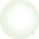 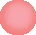 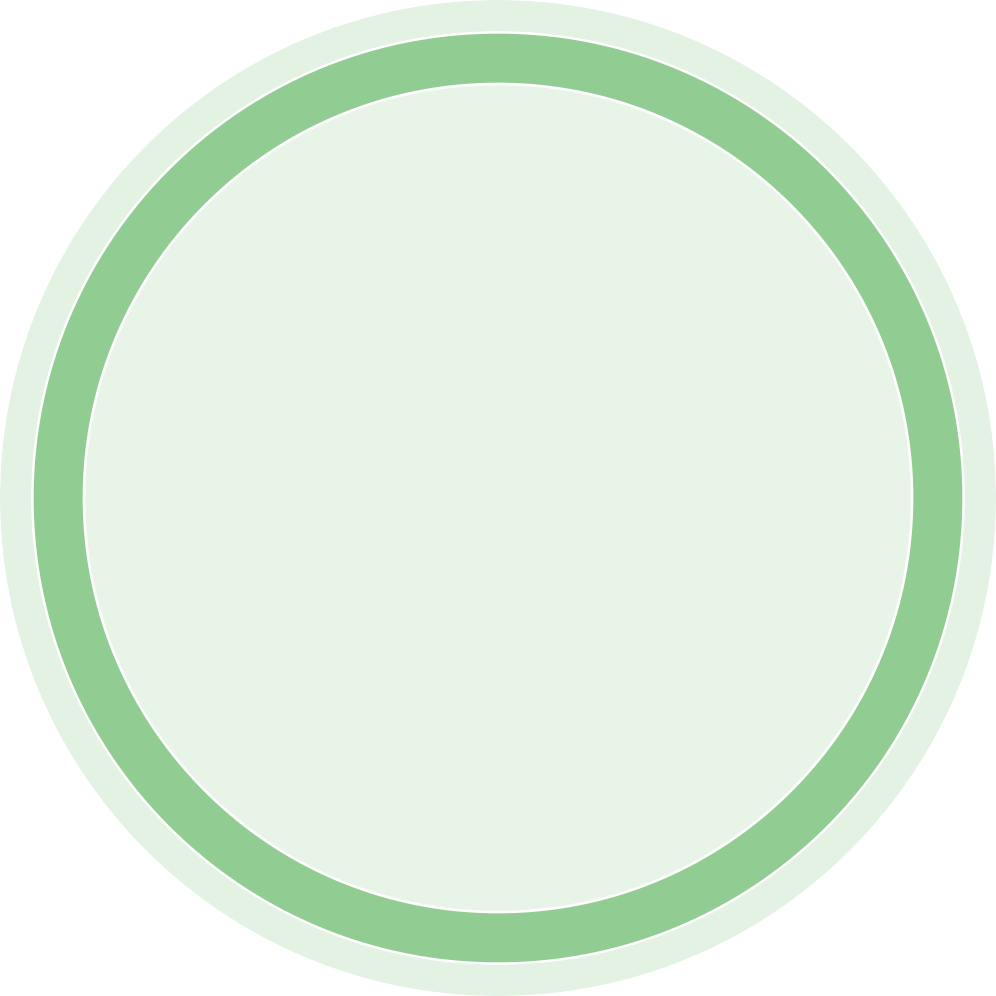 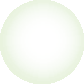 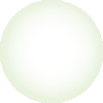 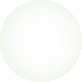 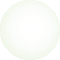 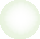 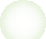 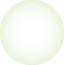 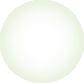 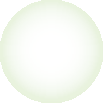 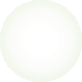 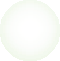 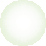 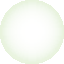 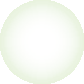 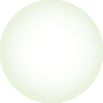 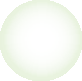 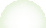 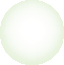 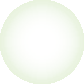 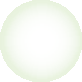 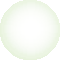 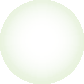 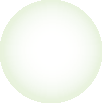 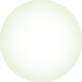 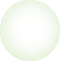 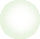 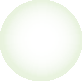 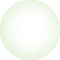 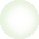 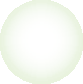 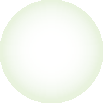 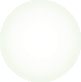 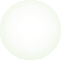 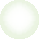 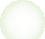 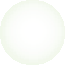 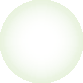 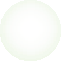 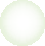 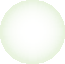 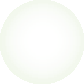 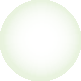 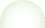 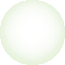 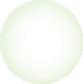 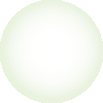 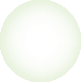 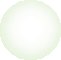 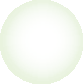 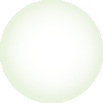 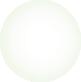 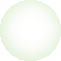 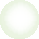 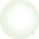 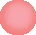 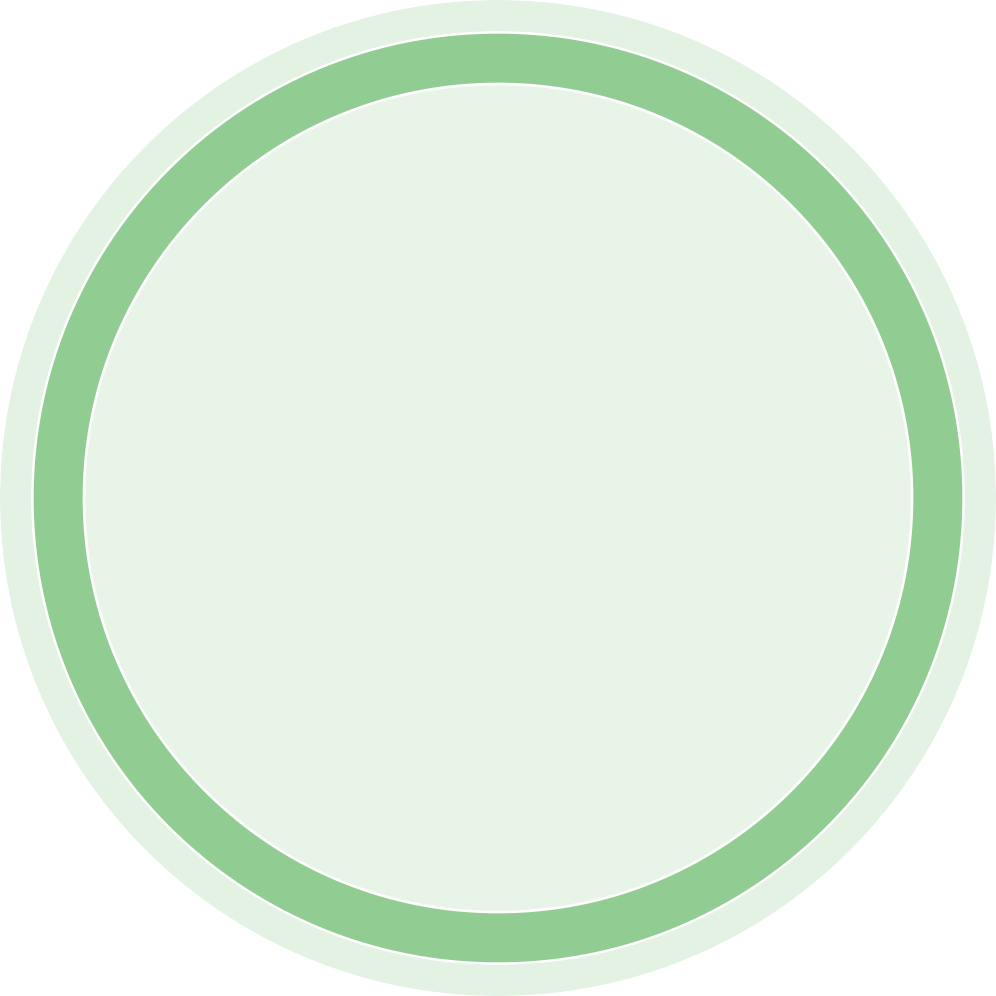 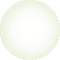 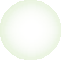 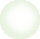 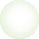 “Word Search” on HopeHow to Play:Search for the words related to “Hope” in the word search puzzle.HOPEA Cootie Catcher on HopeHow to Play:In groups, ask students to write “Hope Challenges” (e.g. share an English saying of wisdom on “Hope”) inside the eight small triangles in the cootie catcher template below.Fold the cootie catcher (see instructions on p.58).In groups, students take turns to choose a shape and a number (e.g. heart shape, 5). Open and close the cootie catcher while counting out the number picked.Complete the task shown on the flap of the shape picked.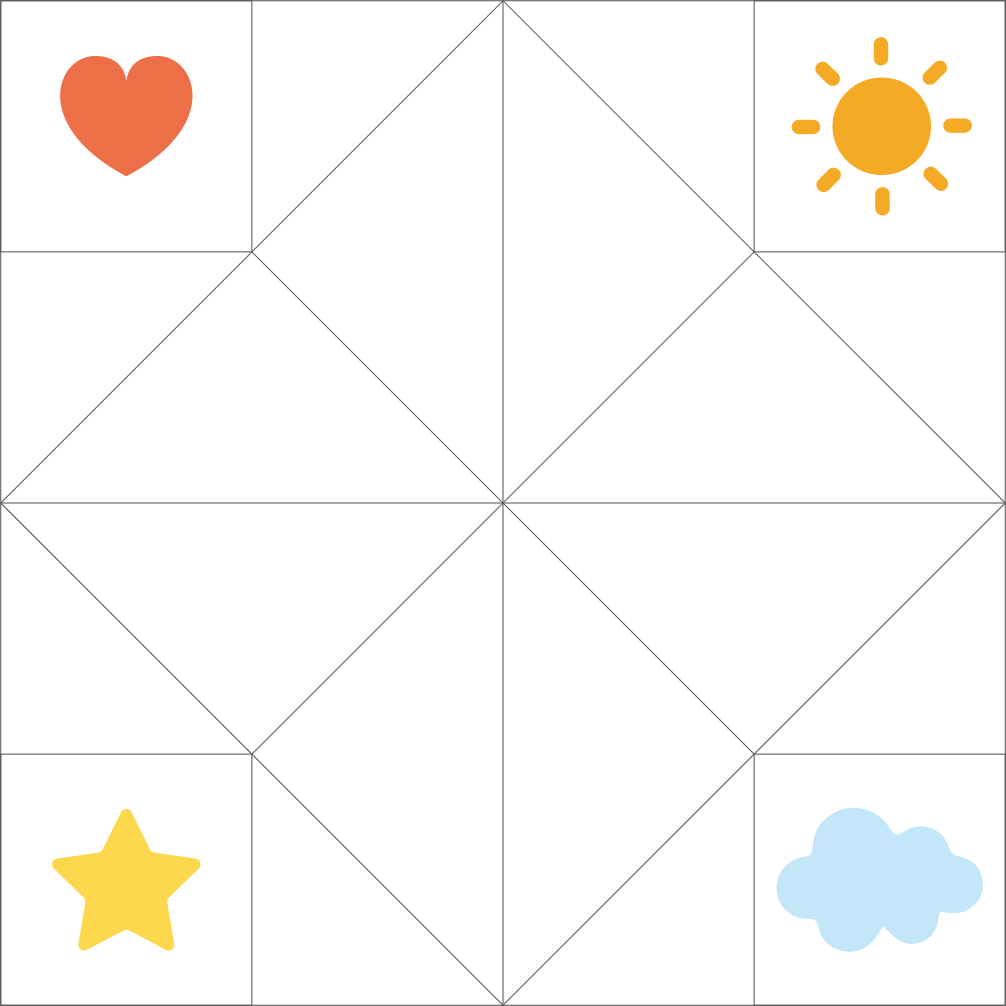  A Sample Cootie Catcher on Hope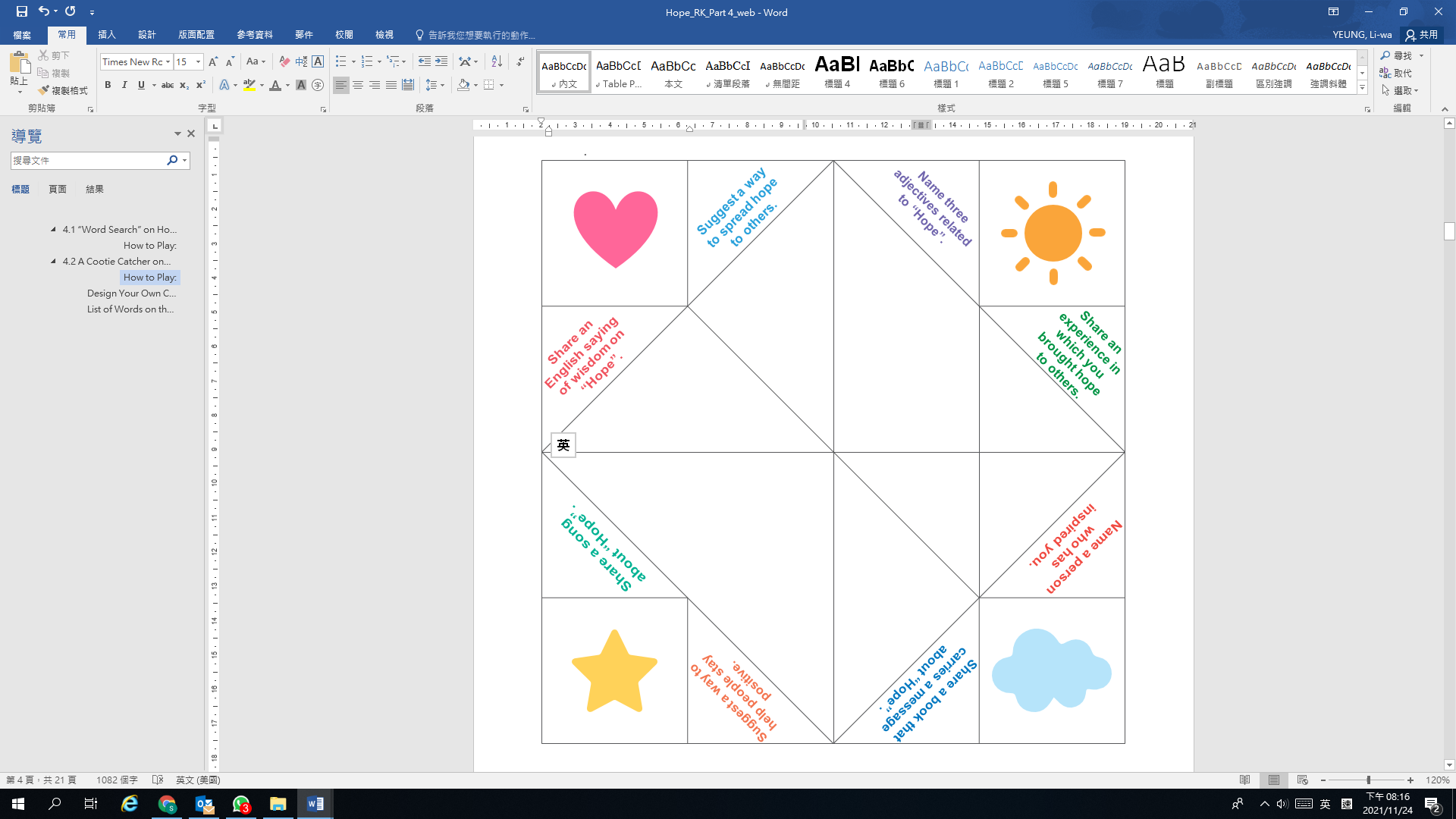 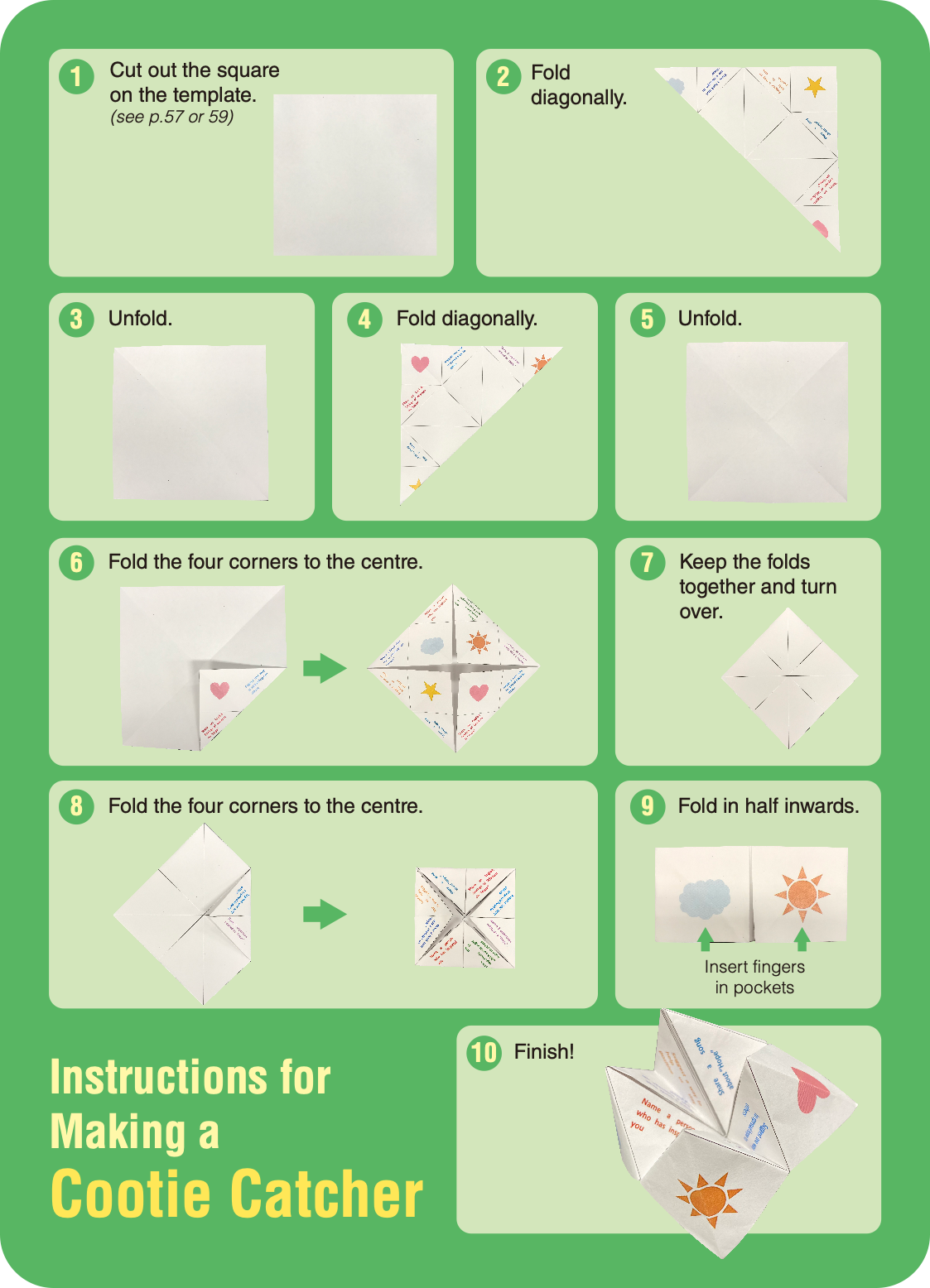 Design Your Own Cootie Catcher!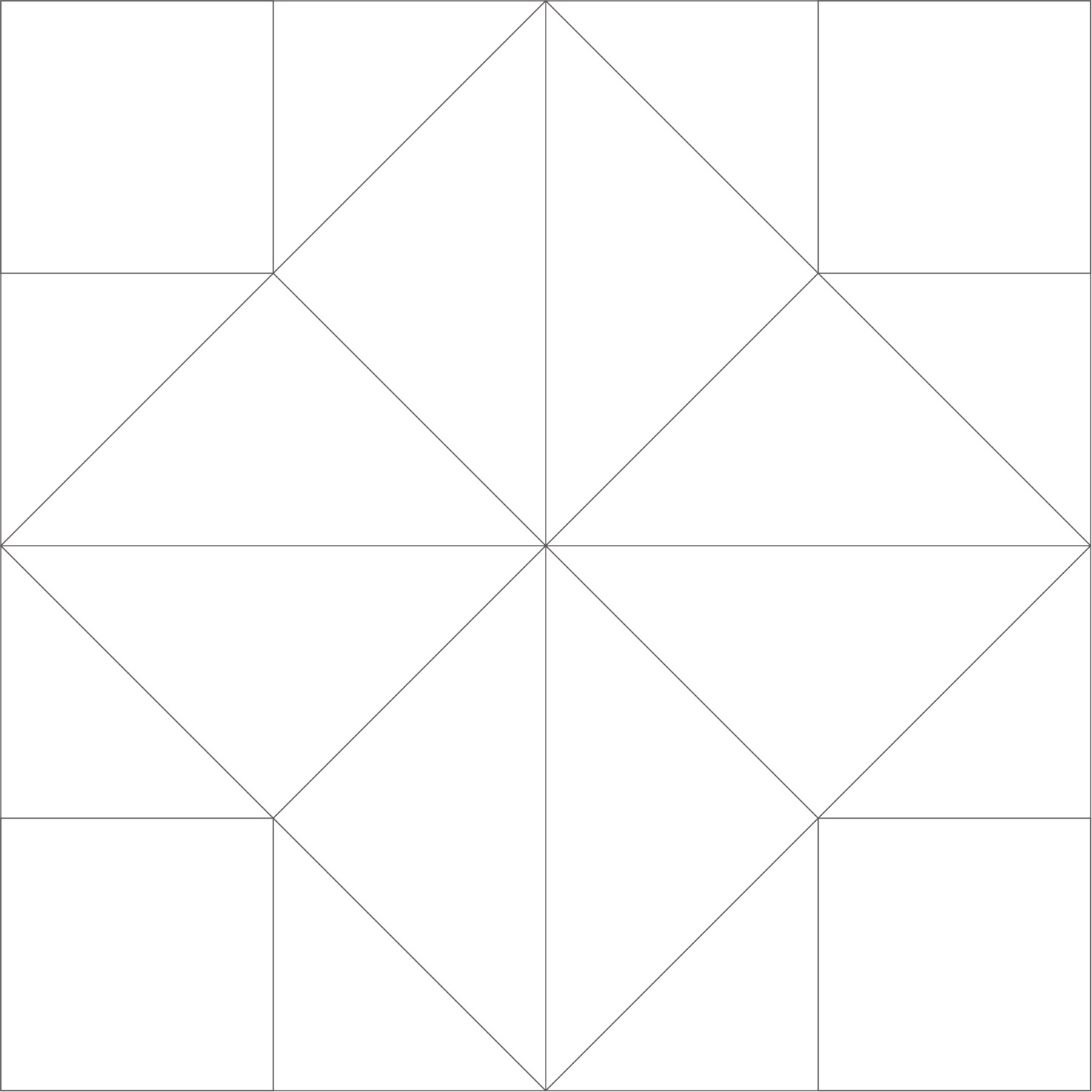 Card Game on HopeActivity DescriptionThis card game is a collection of words, ideas and sayings revolving around positive values and attitudes. The game comprises 40 different cards that encourage teachers and students to unlock their creativity and invent their own ways to play the game to develop their language skills and learn more about positive values and attitudes.List of Words on the Cards:Below are some of the suggested games: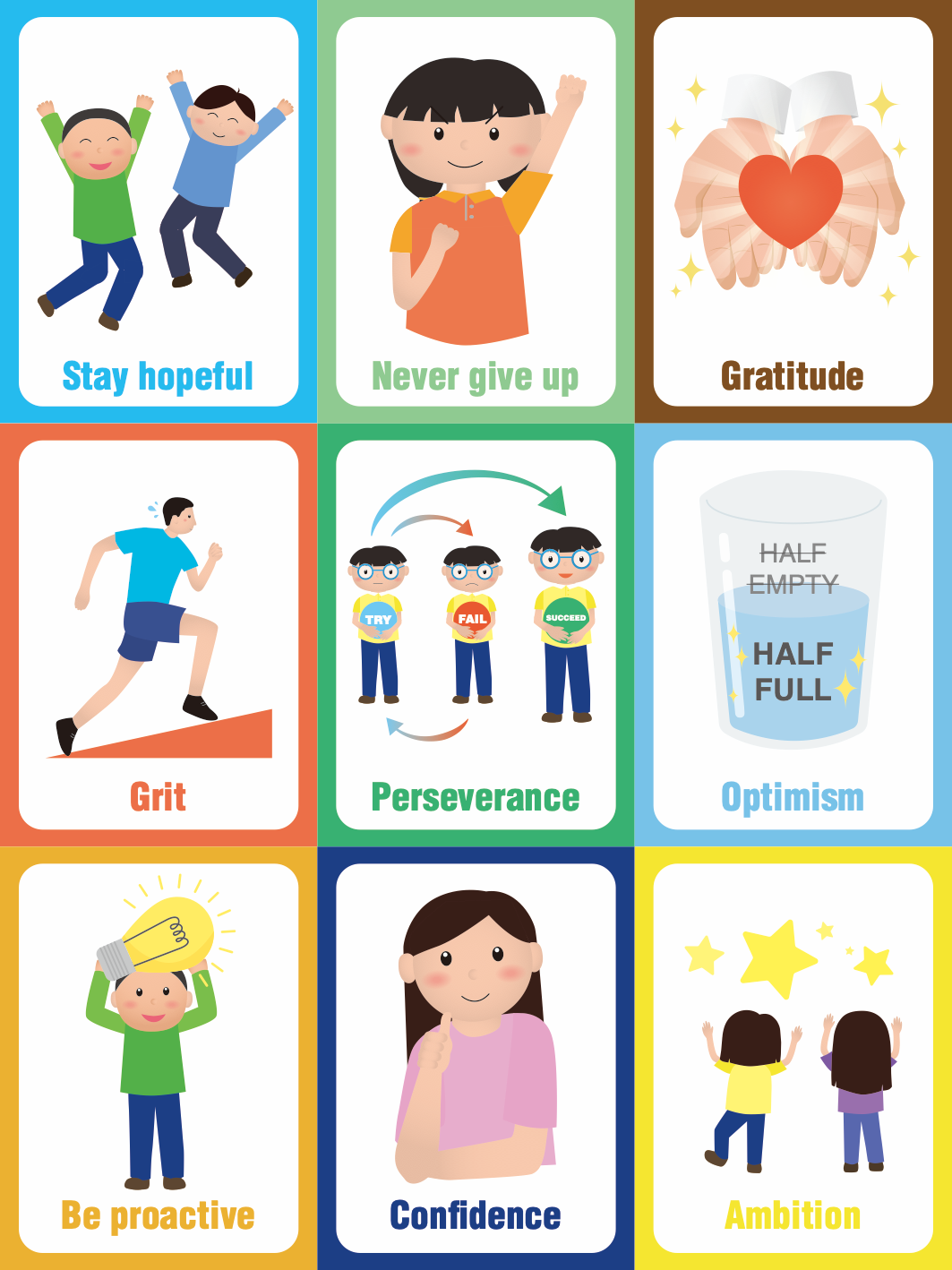 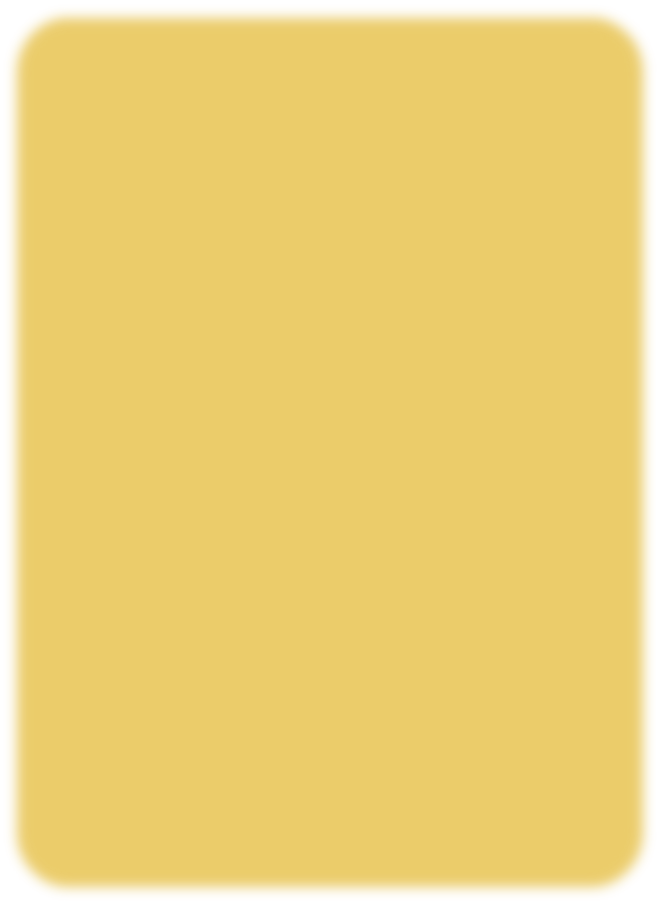 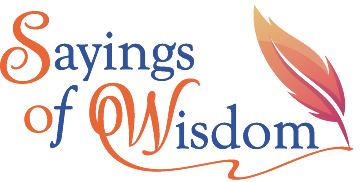 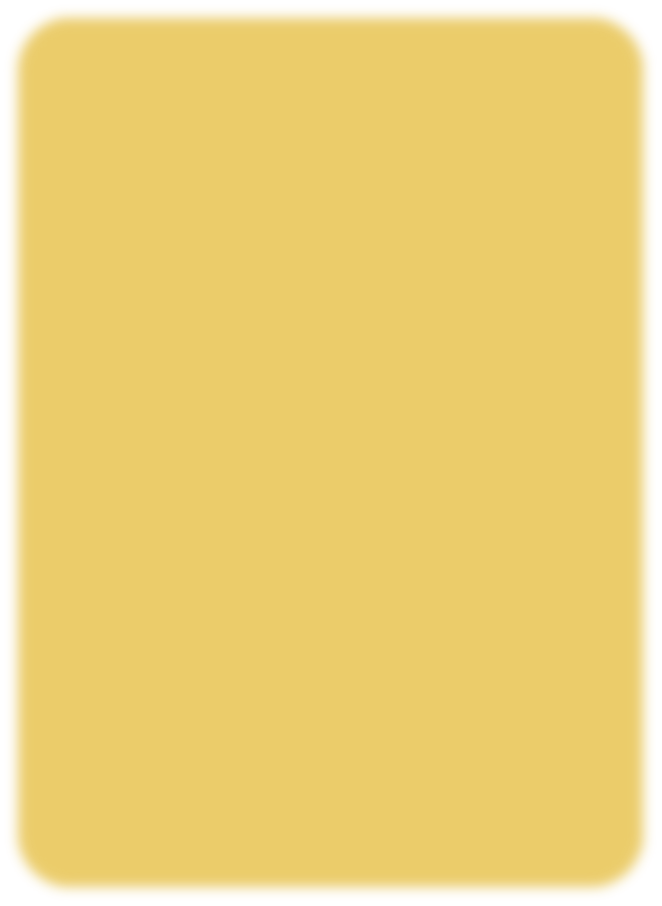 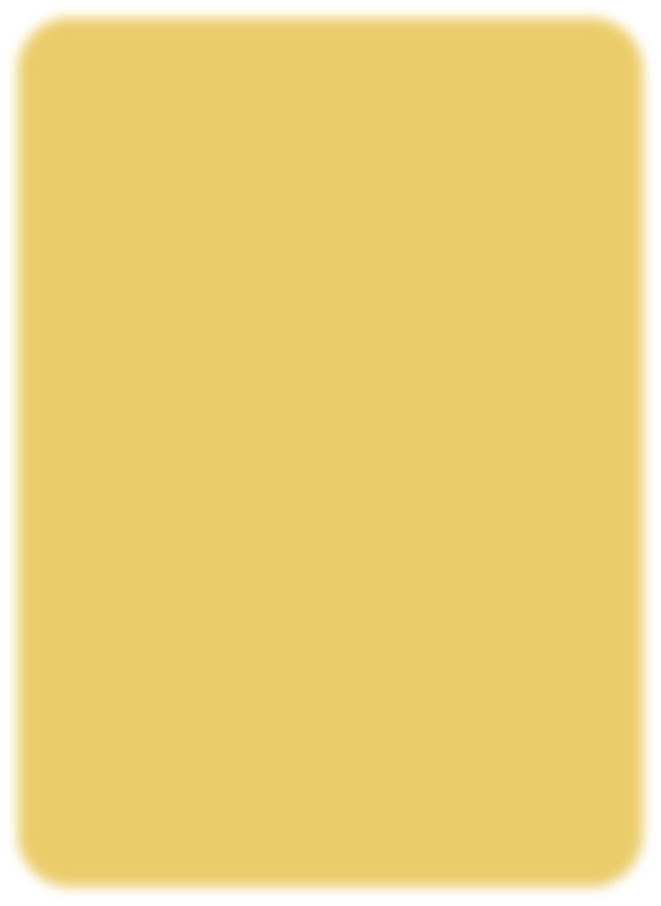 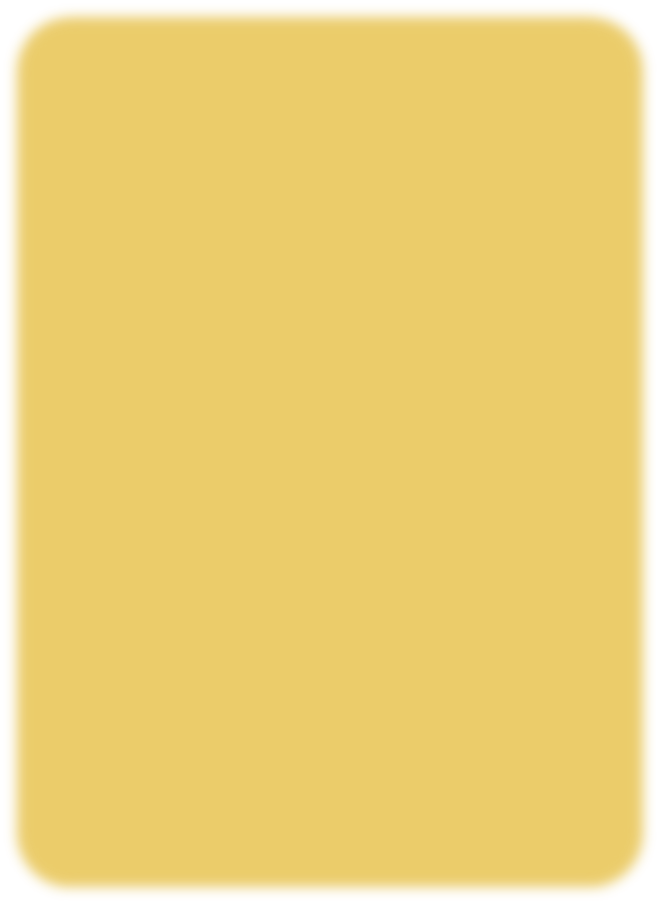 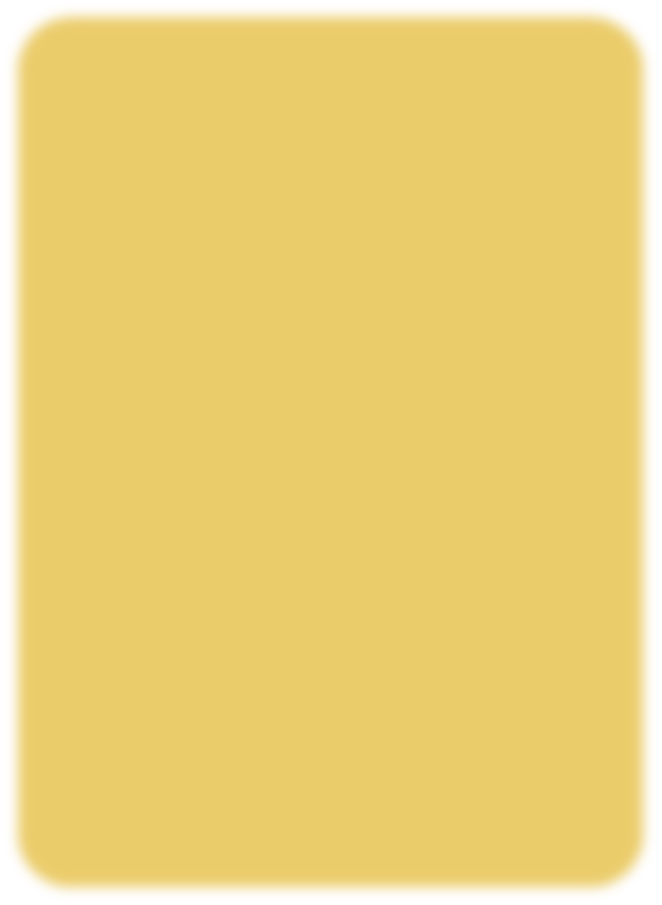 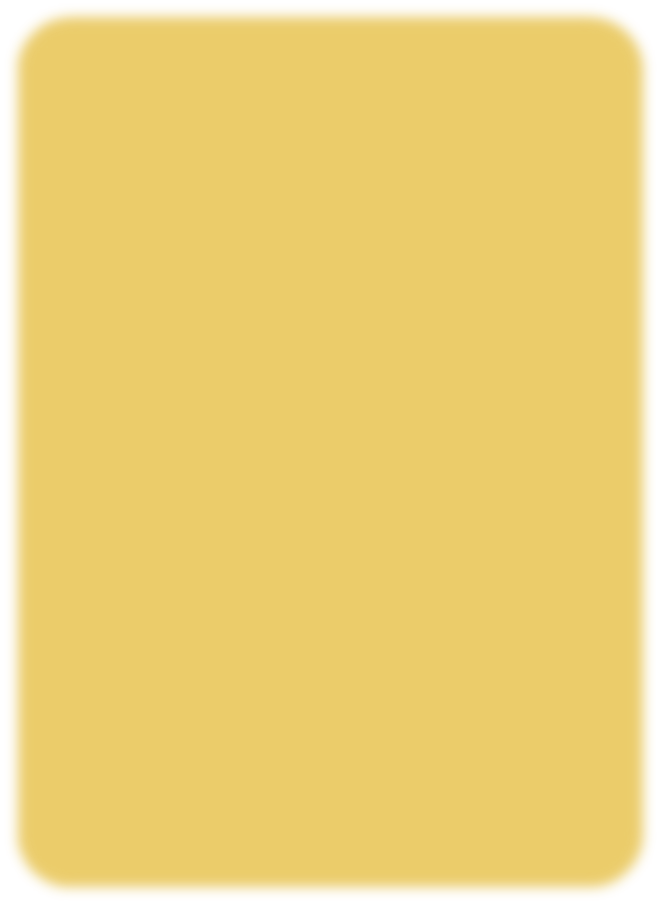 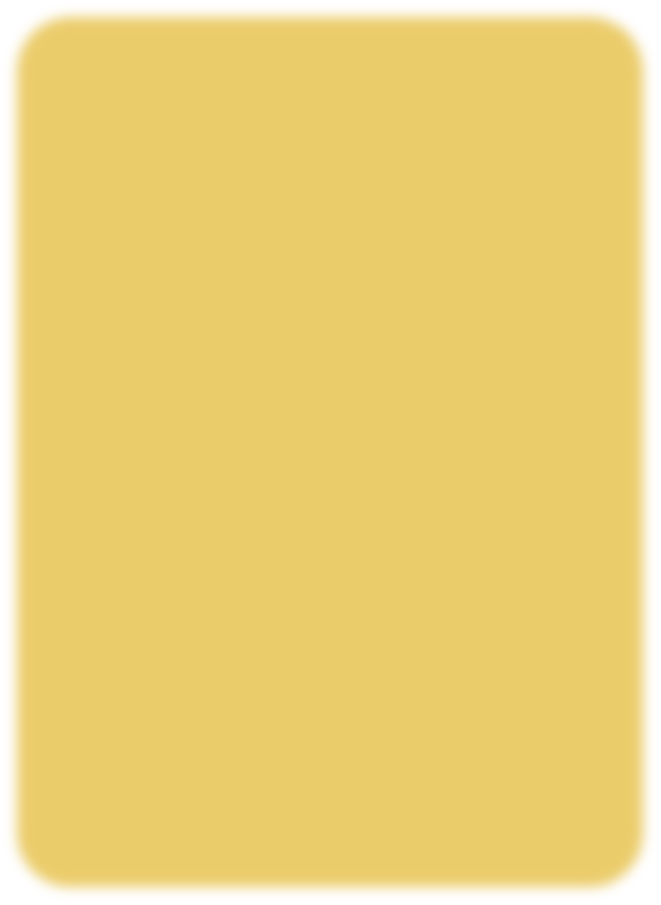 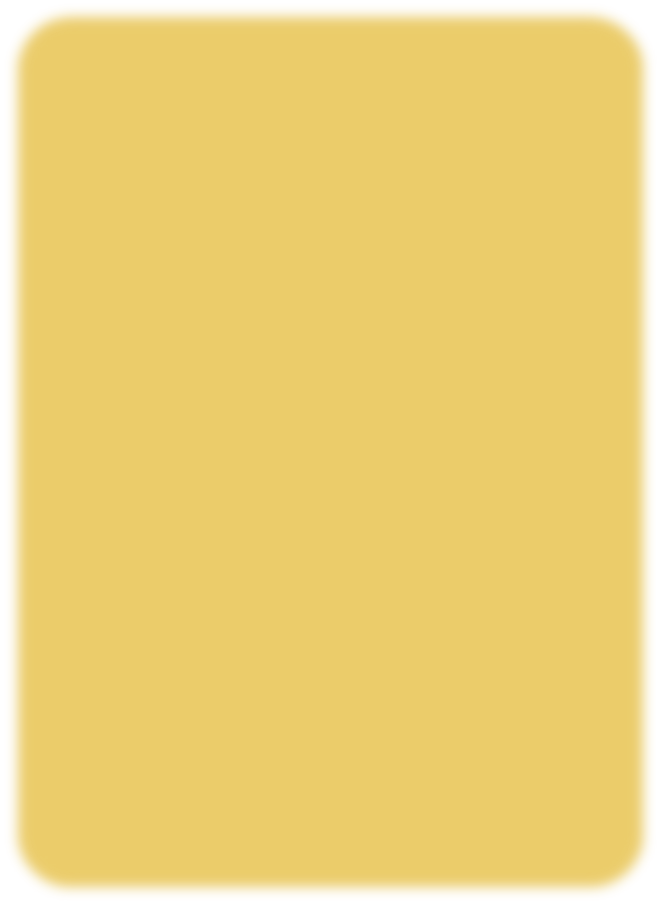 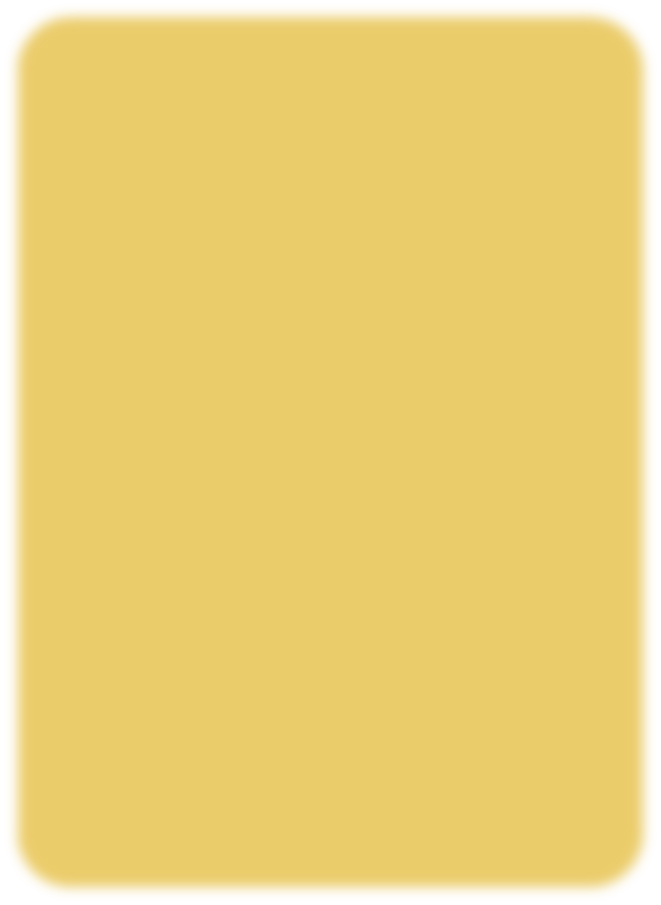 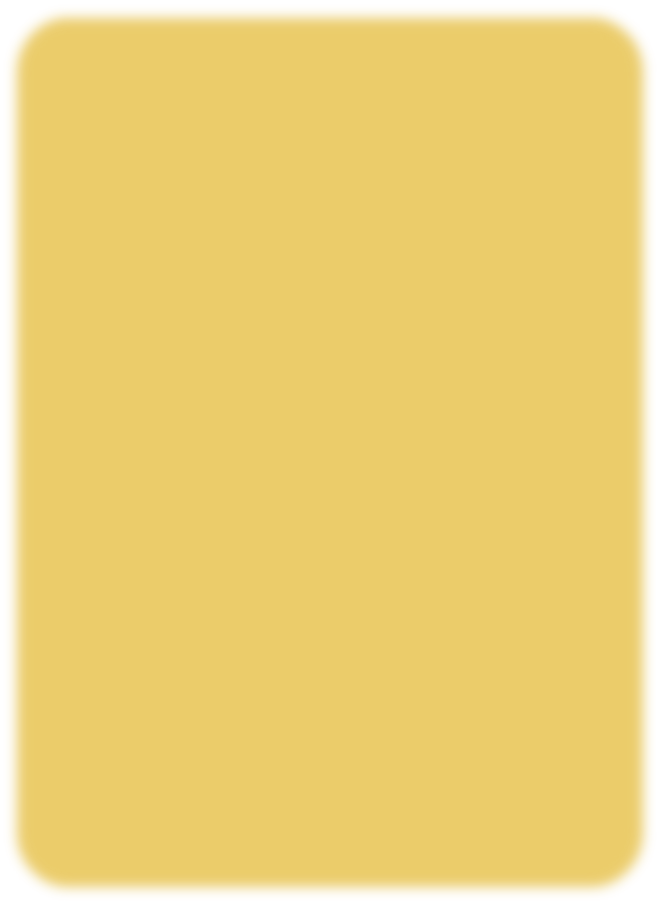 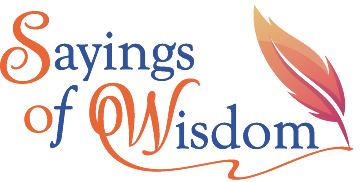 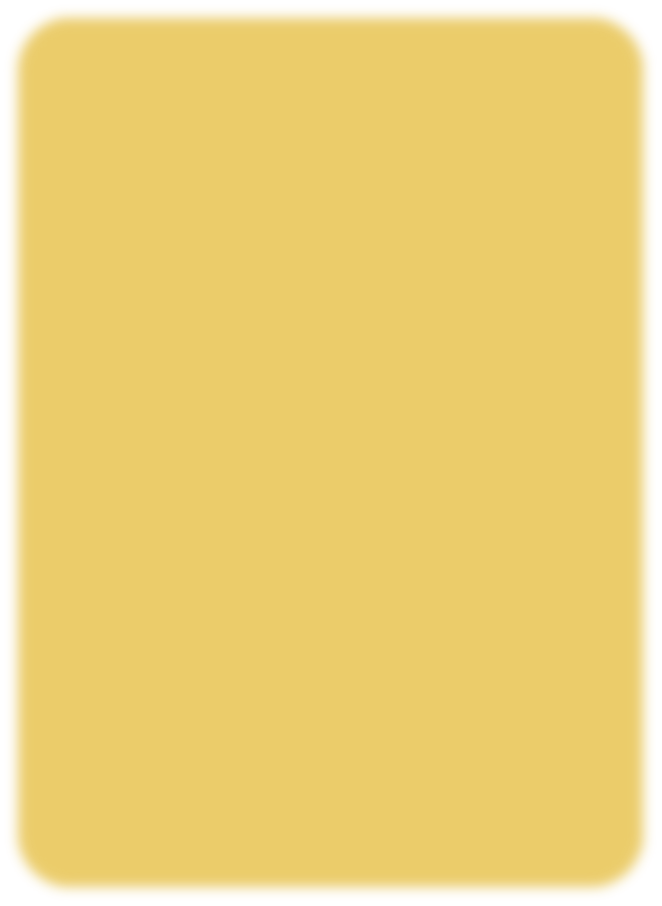 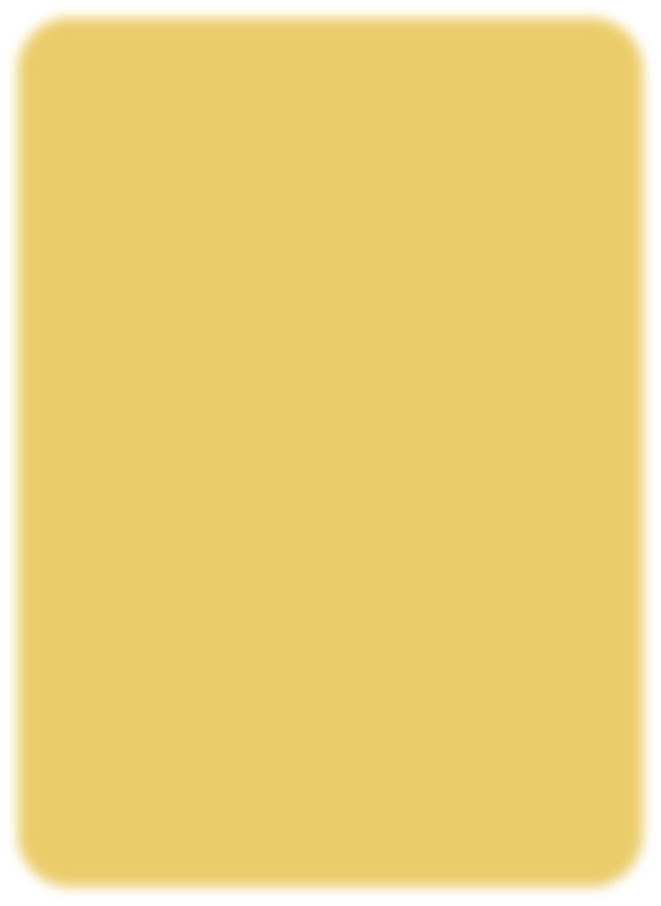 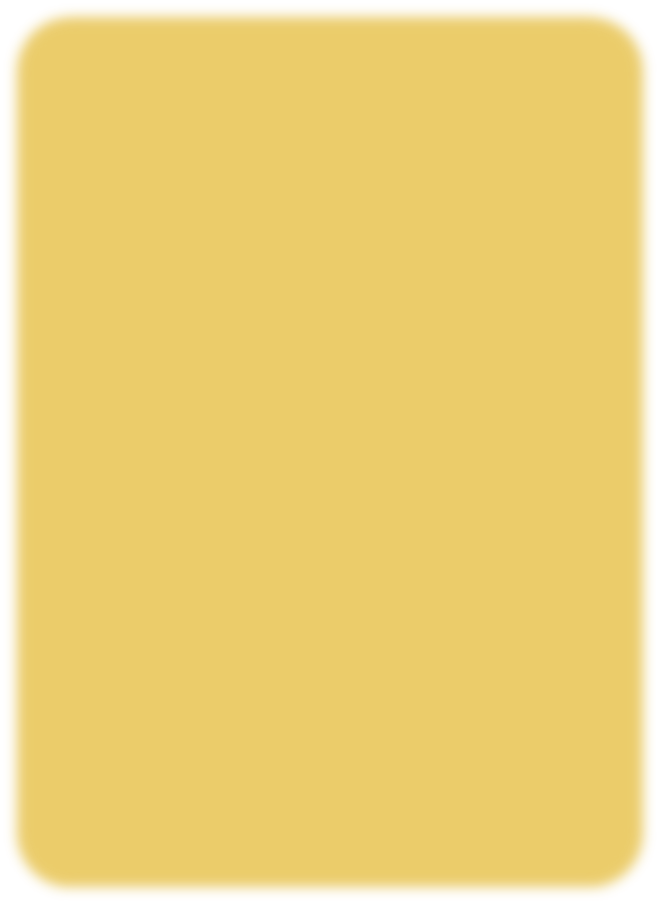 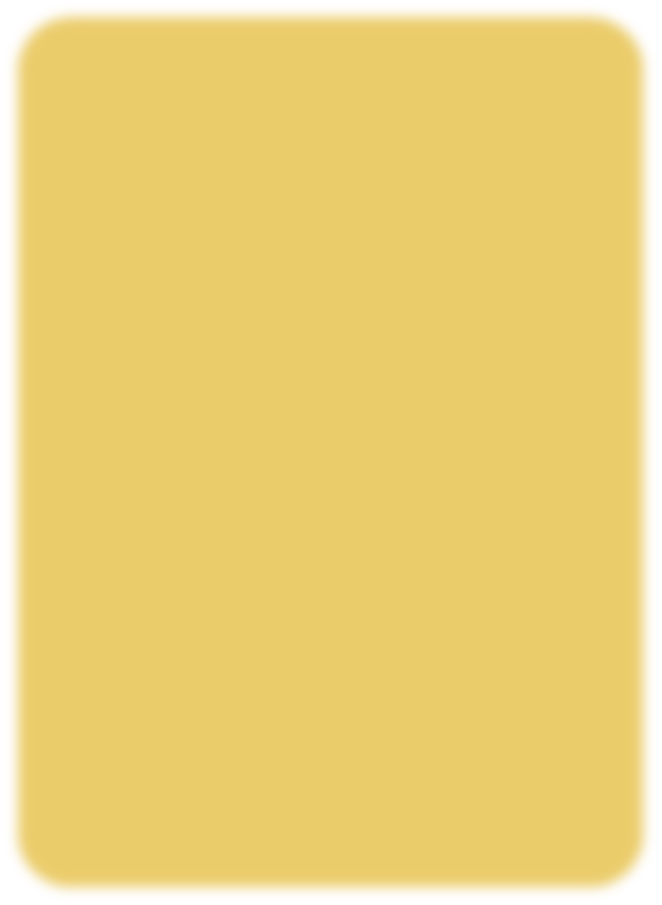 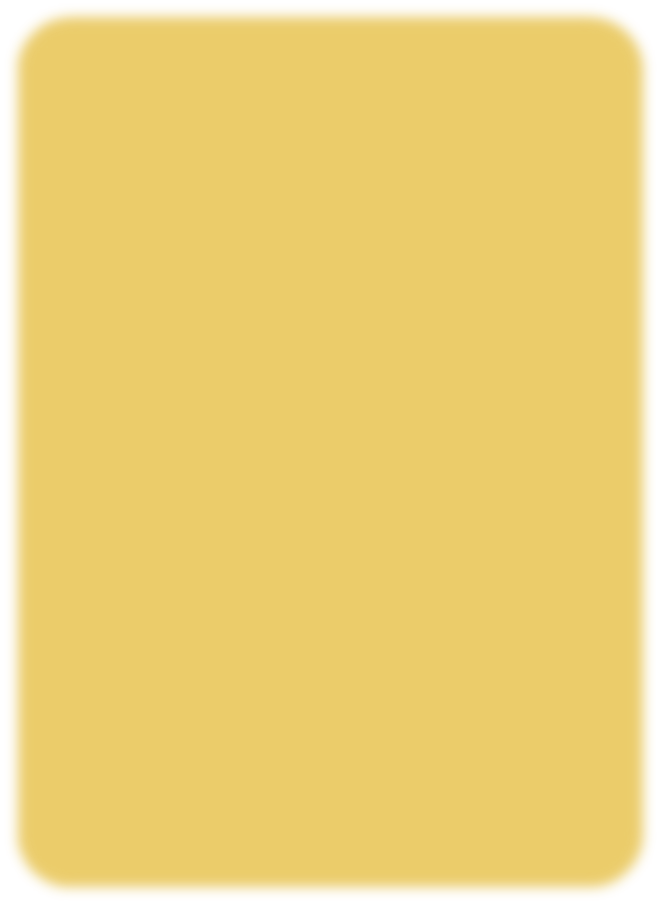 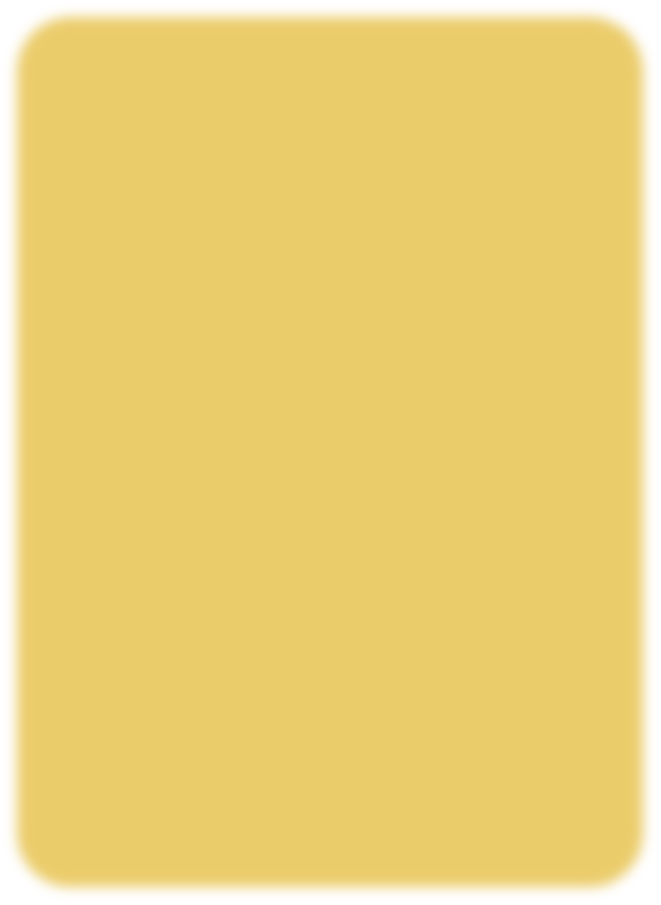 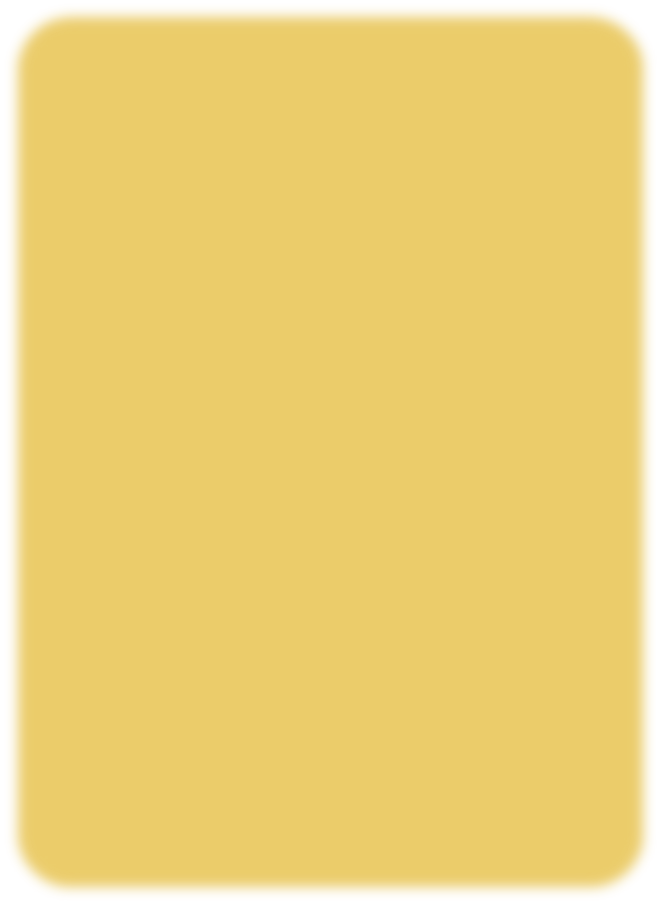 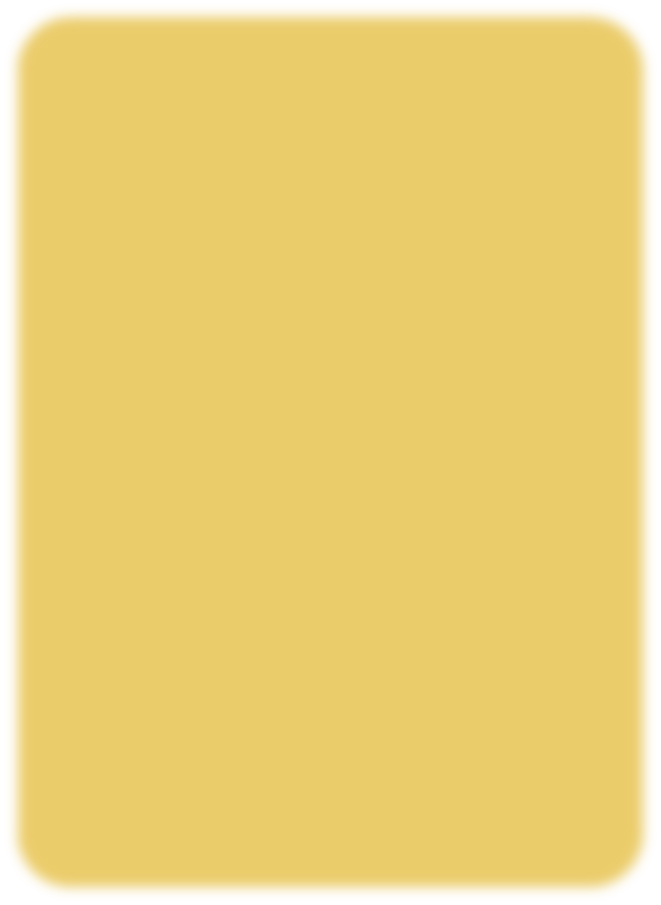 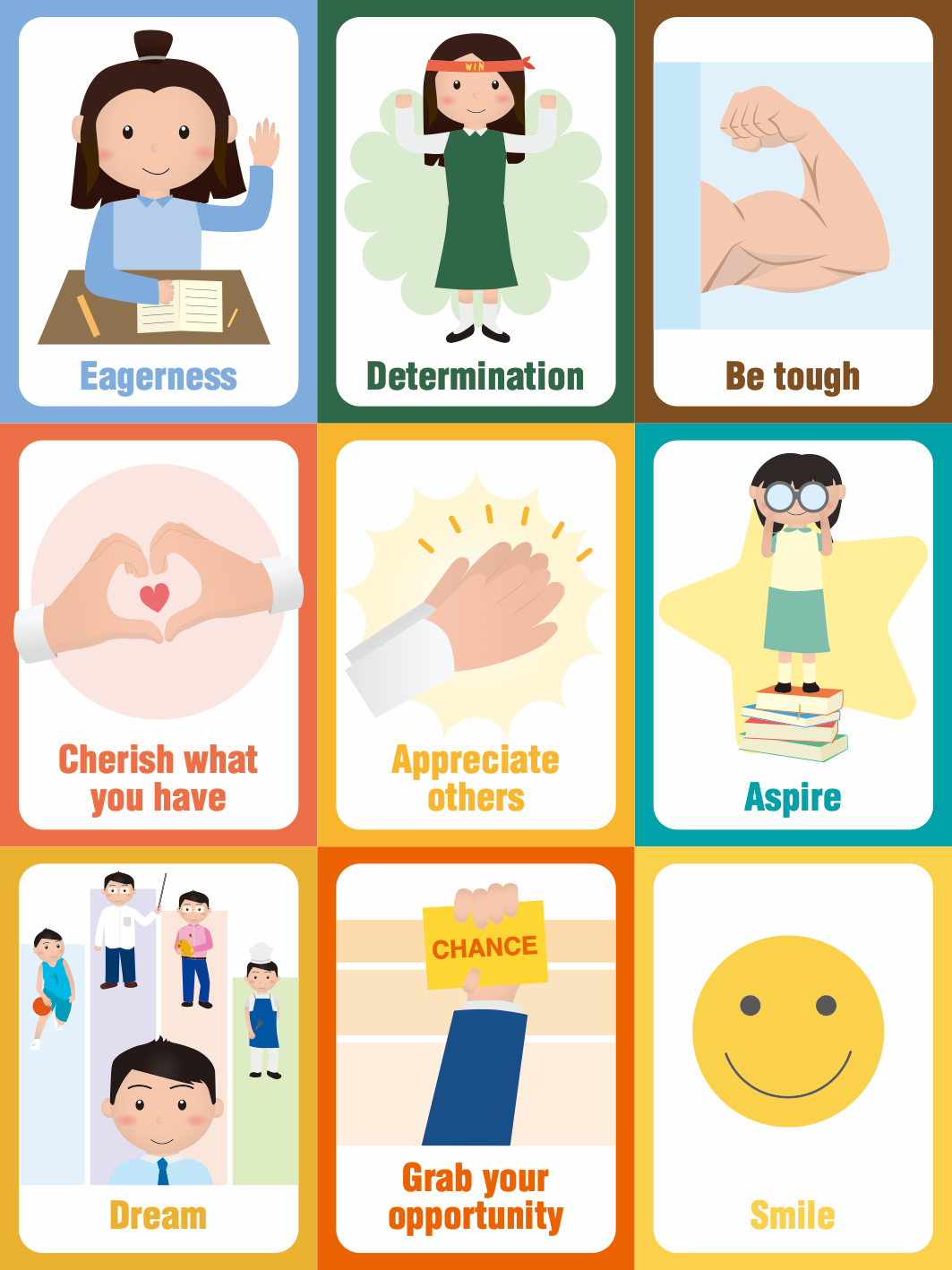 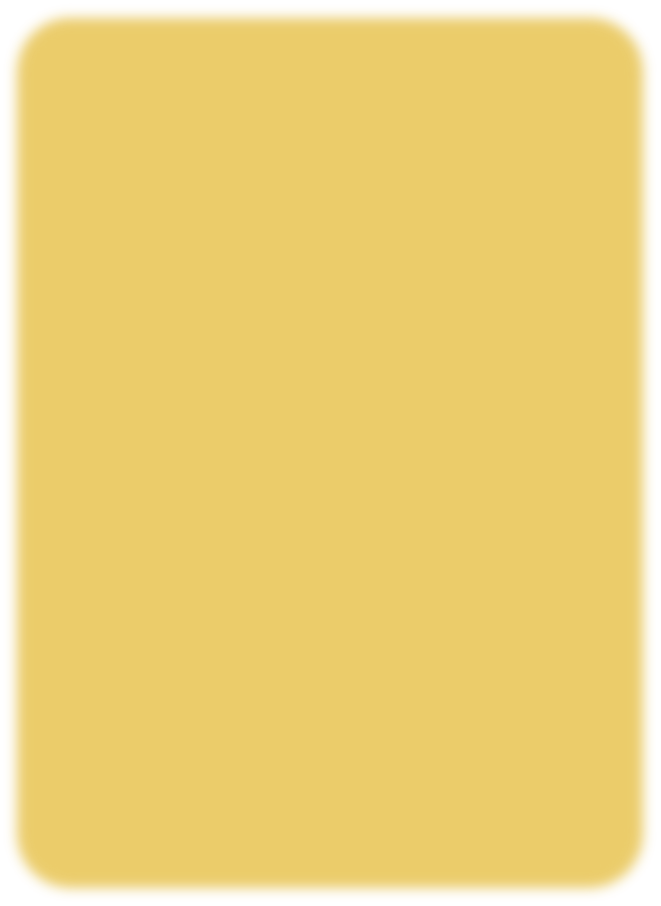 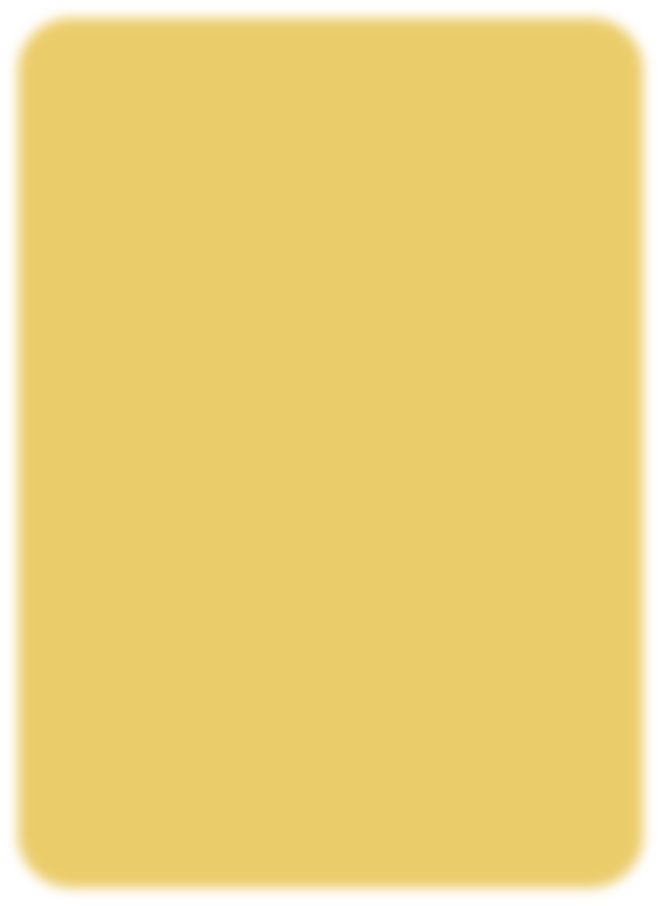 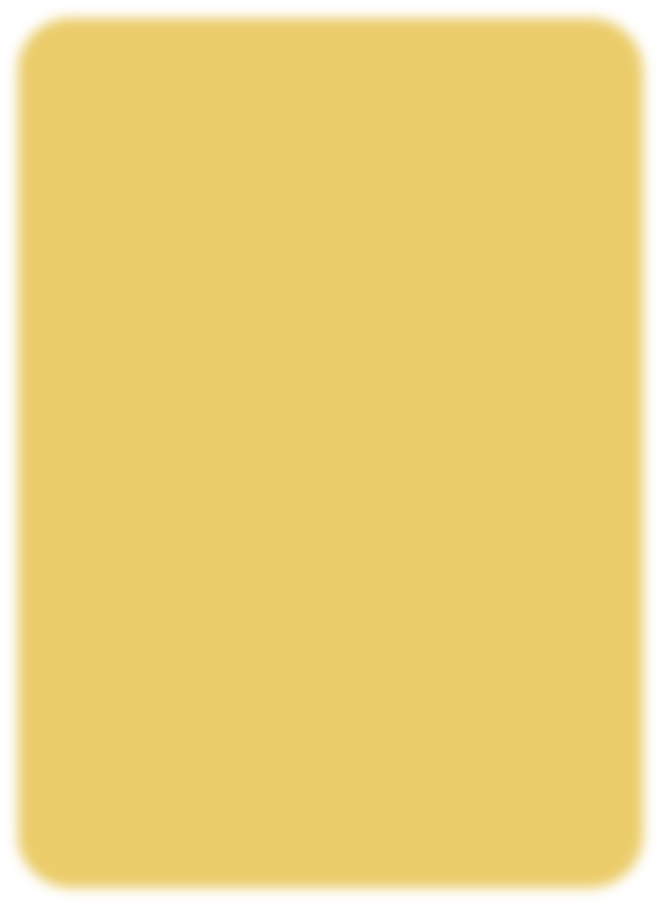 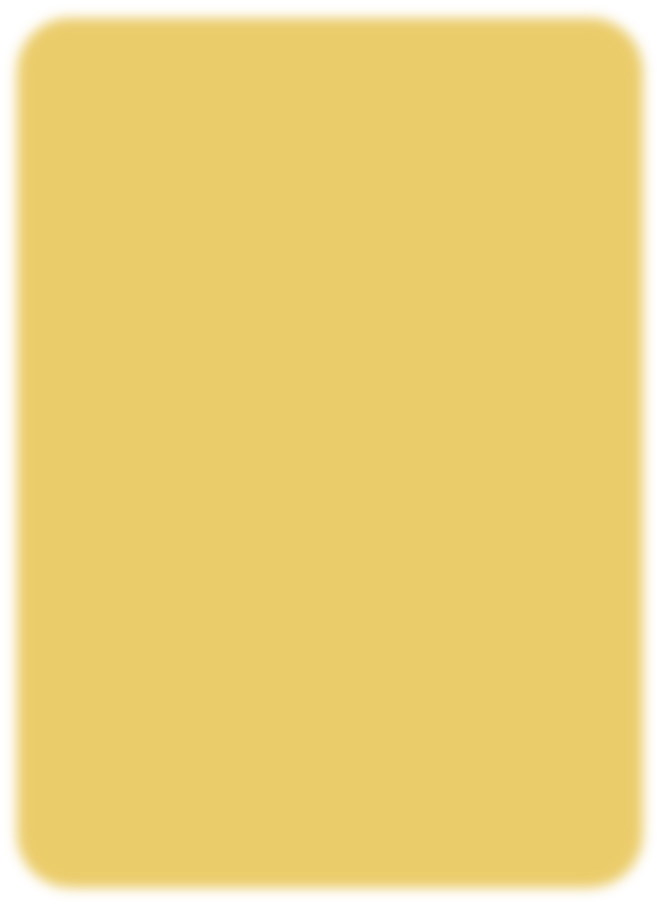 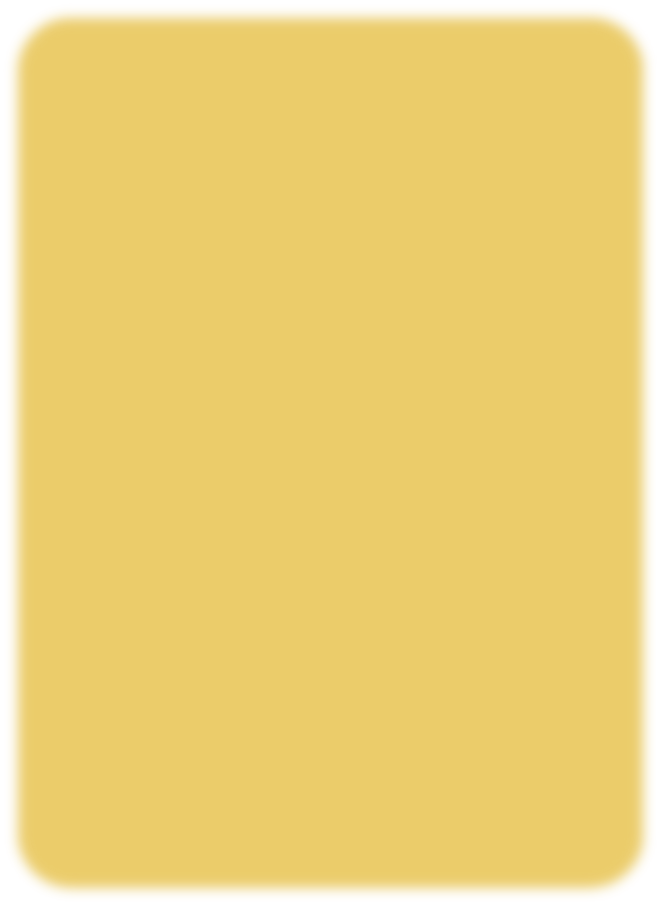 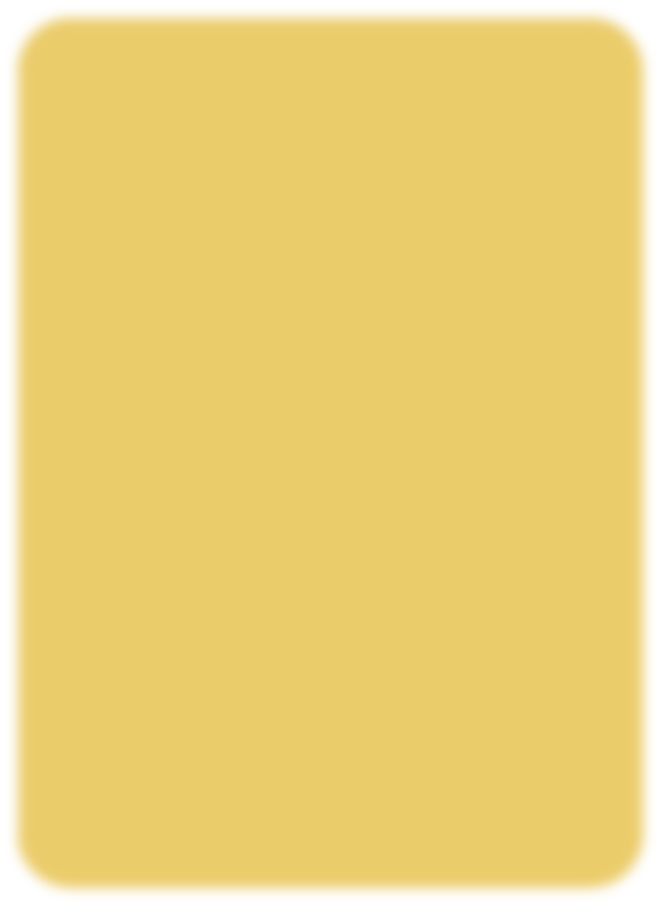 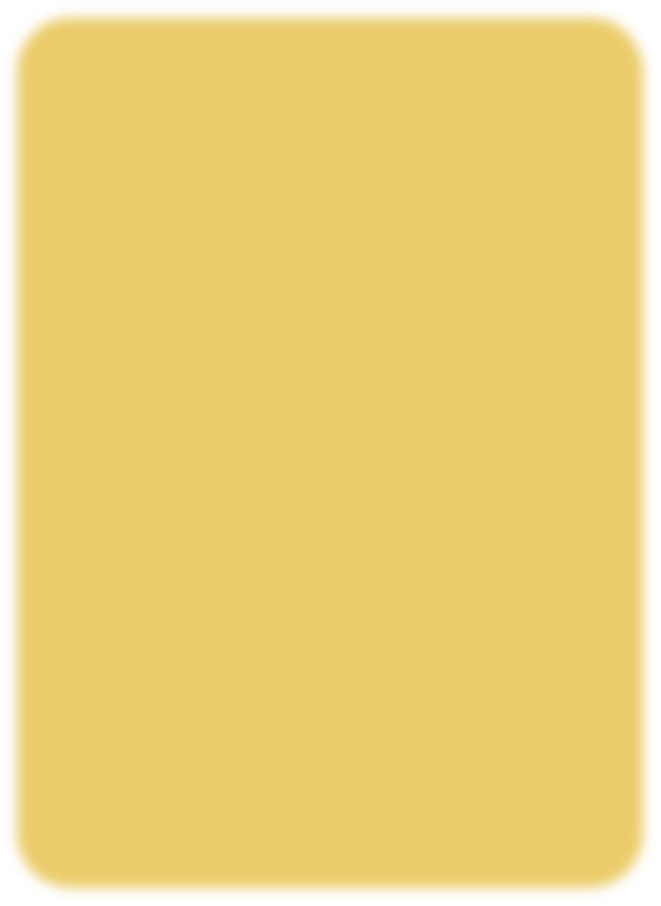 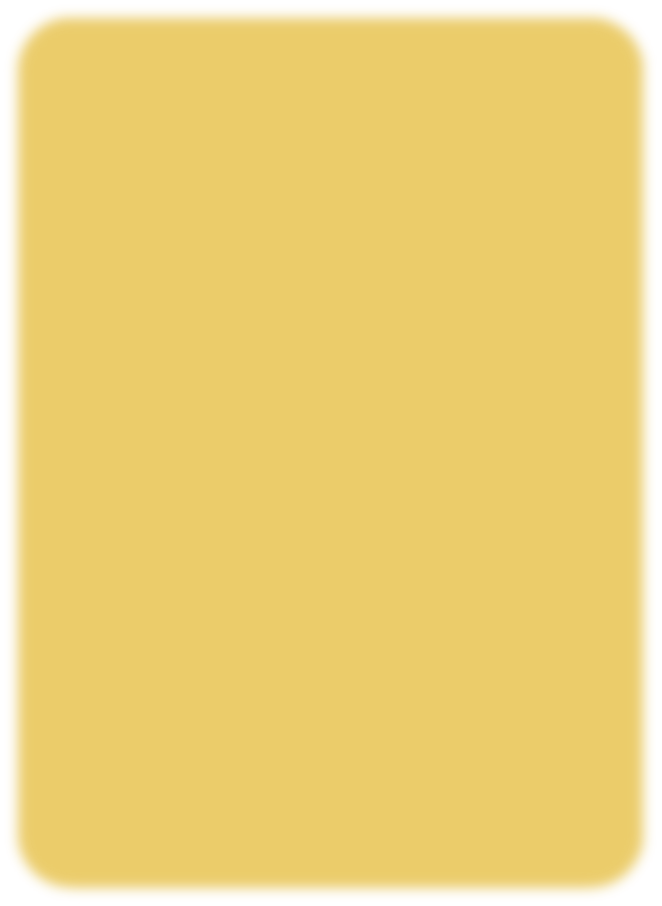 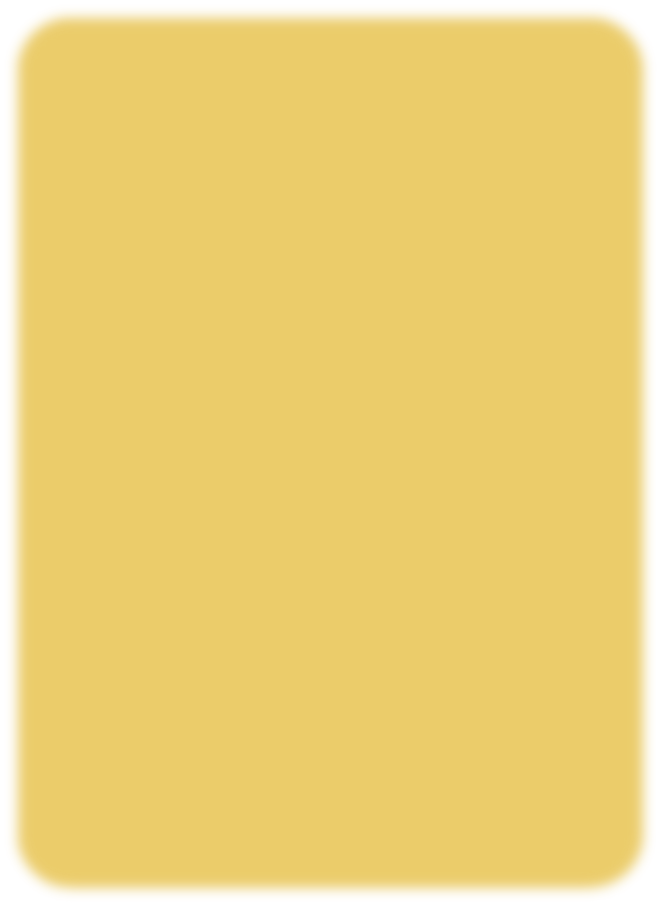 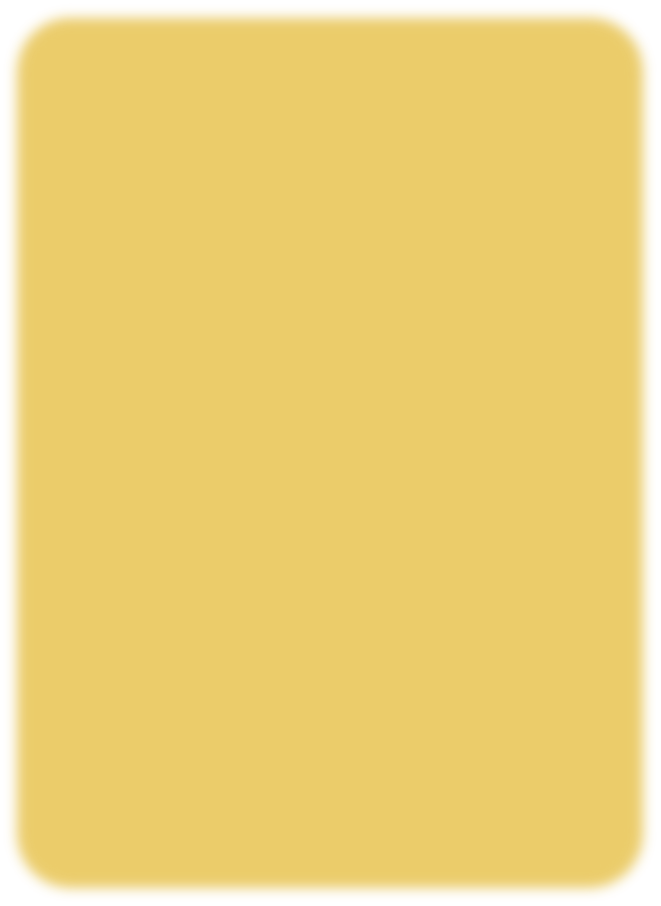 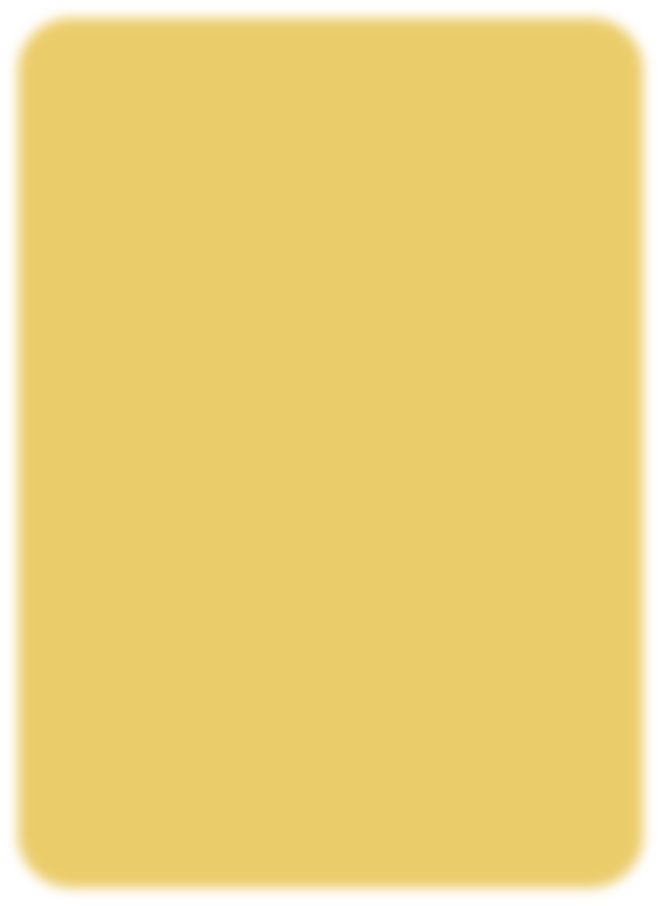 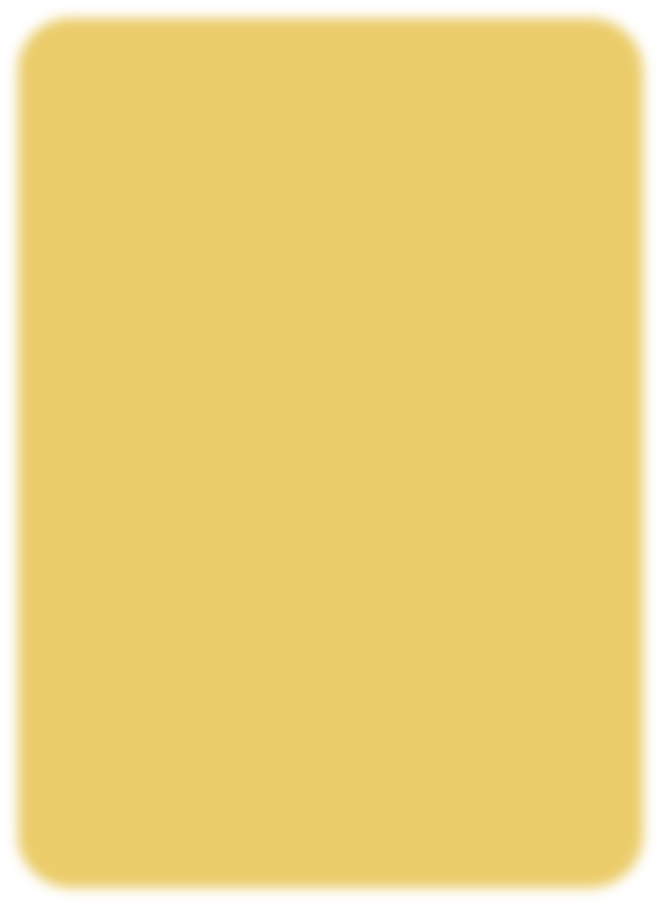 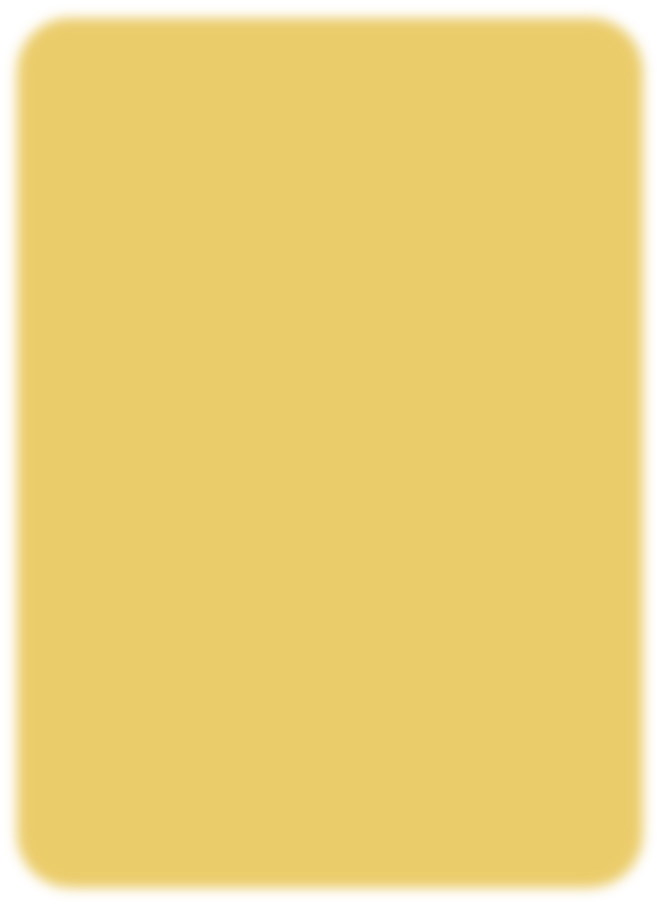 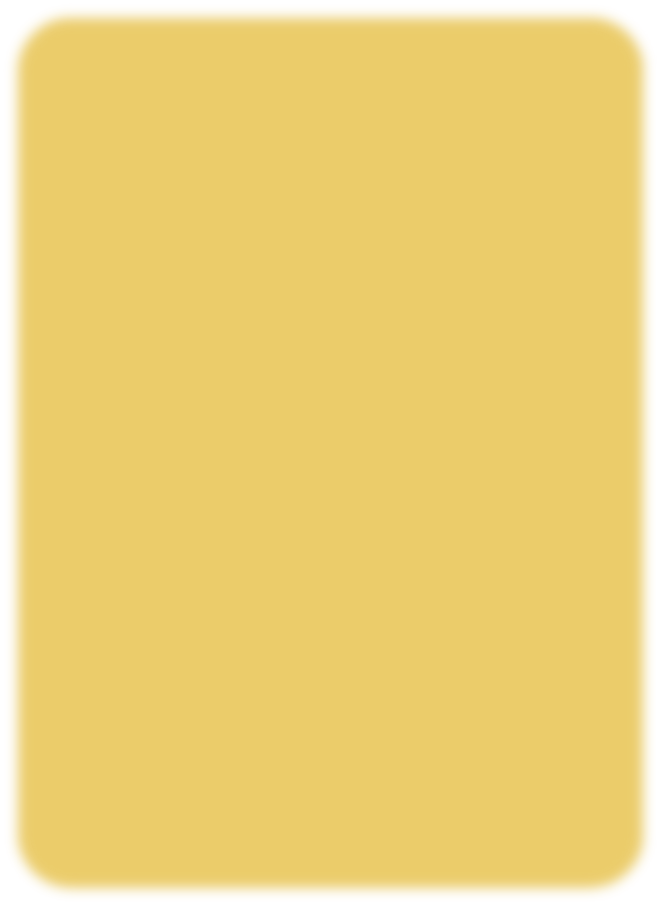 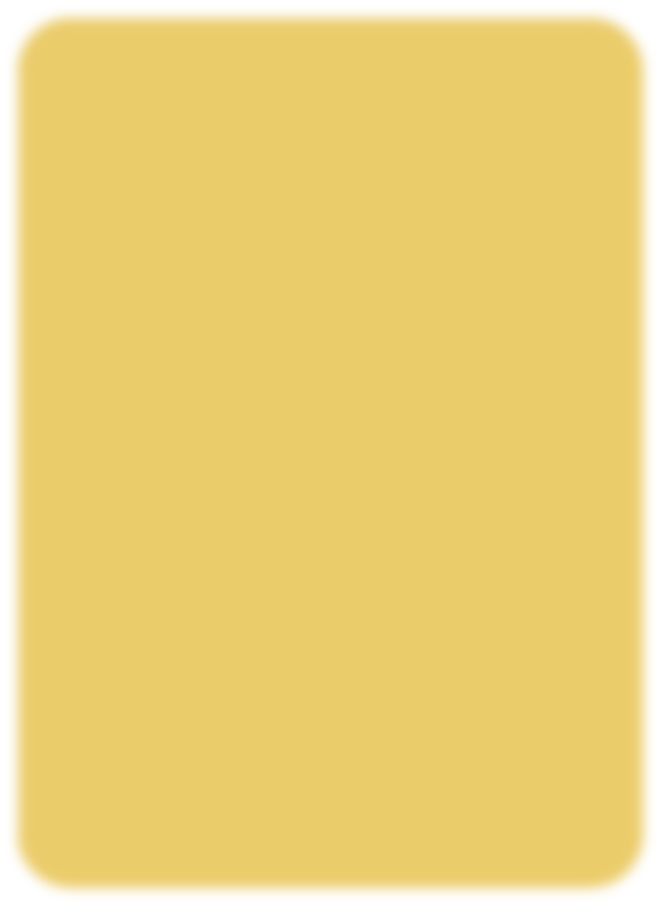 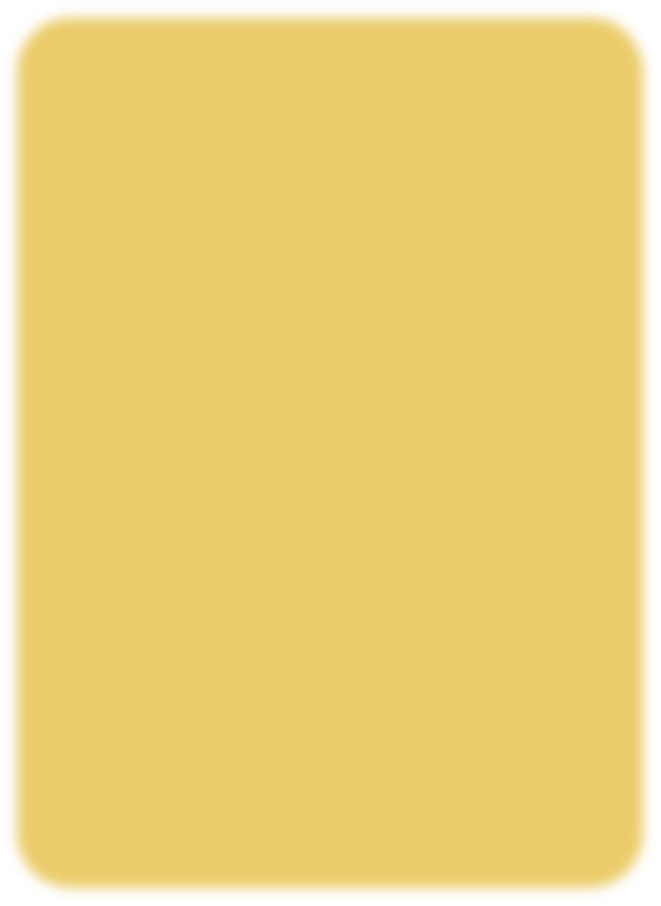 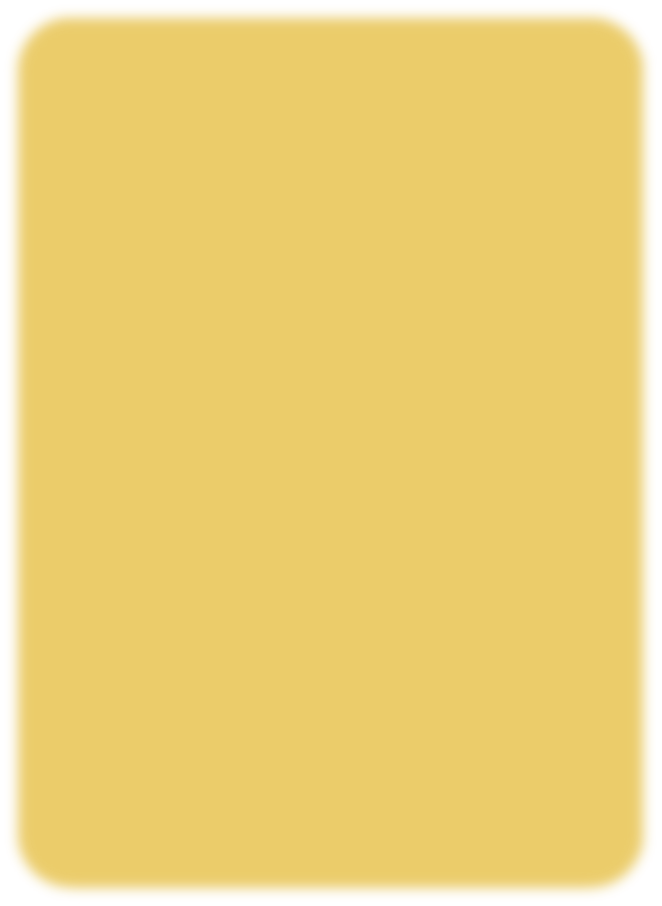 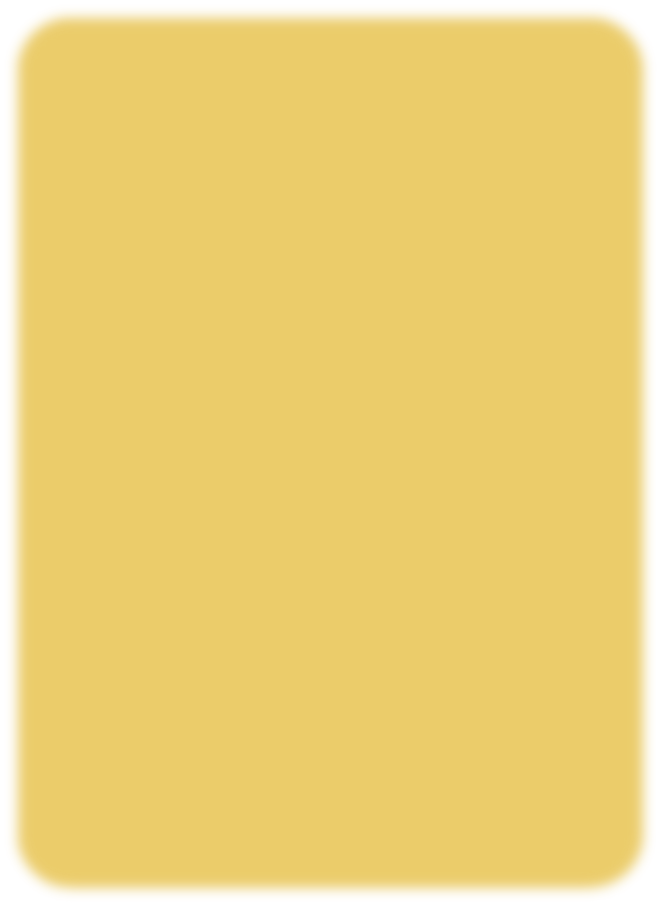 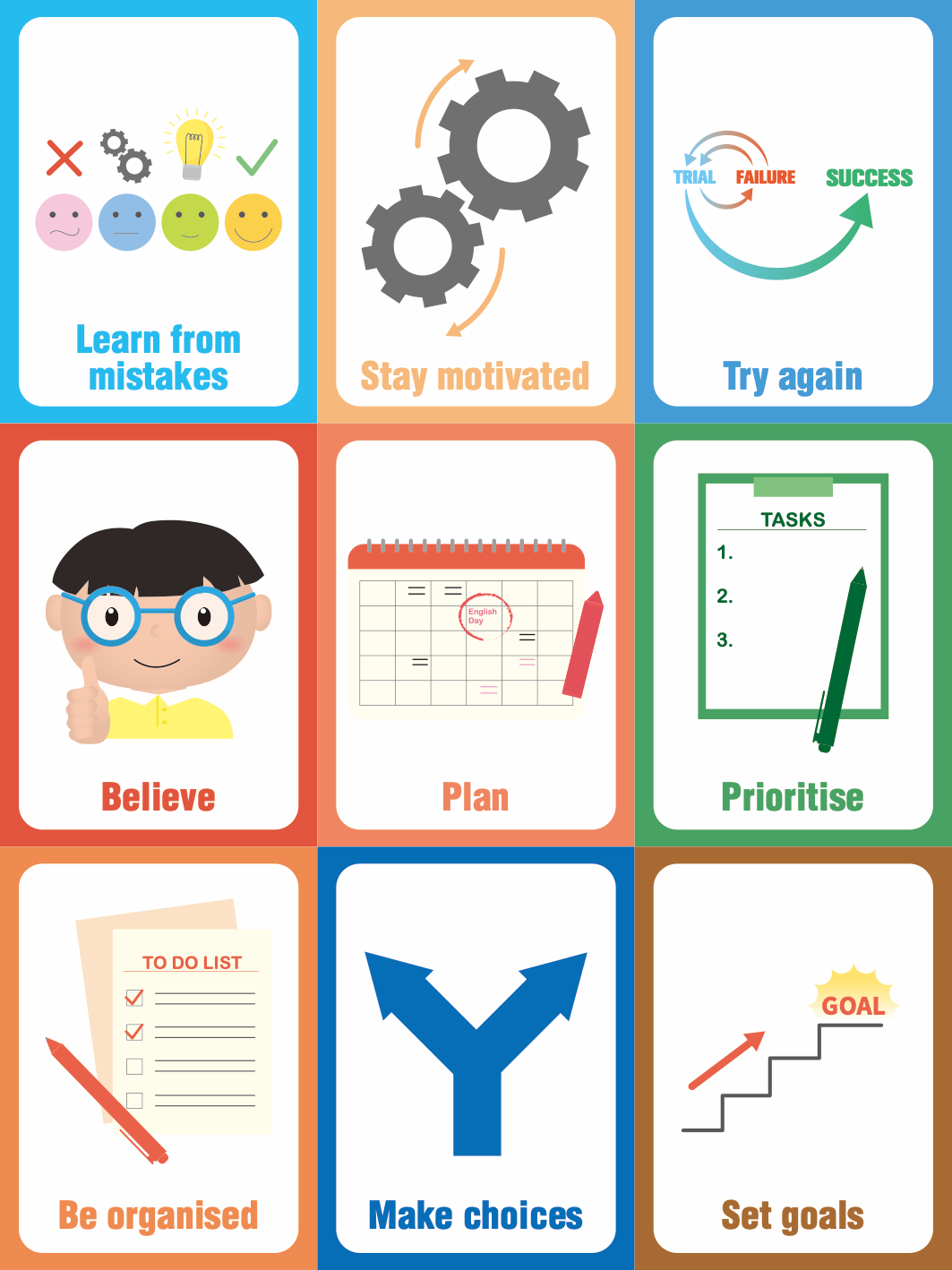 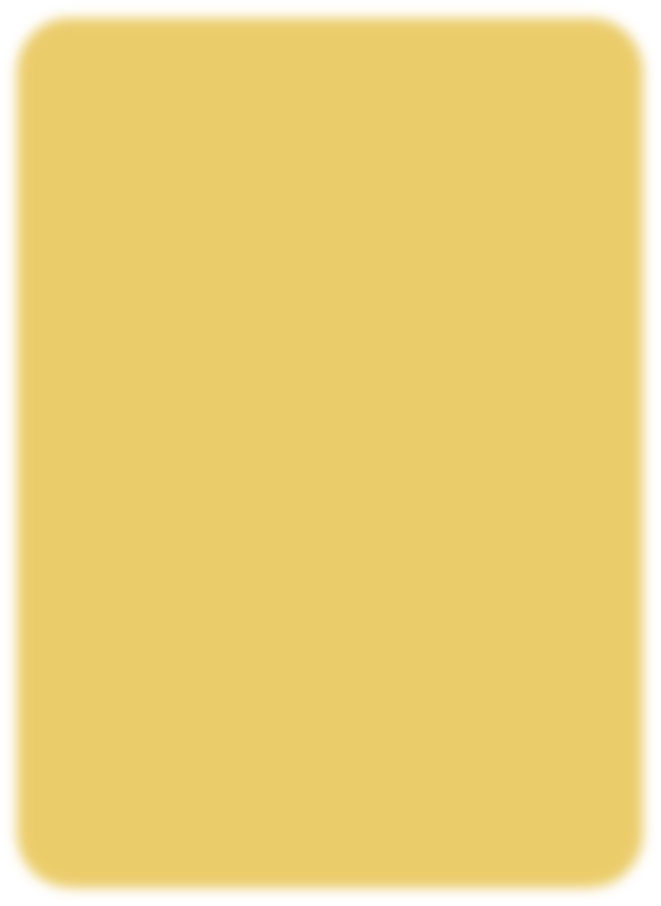 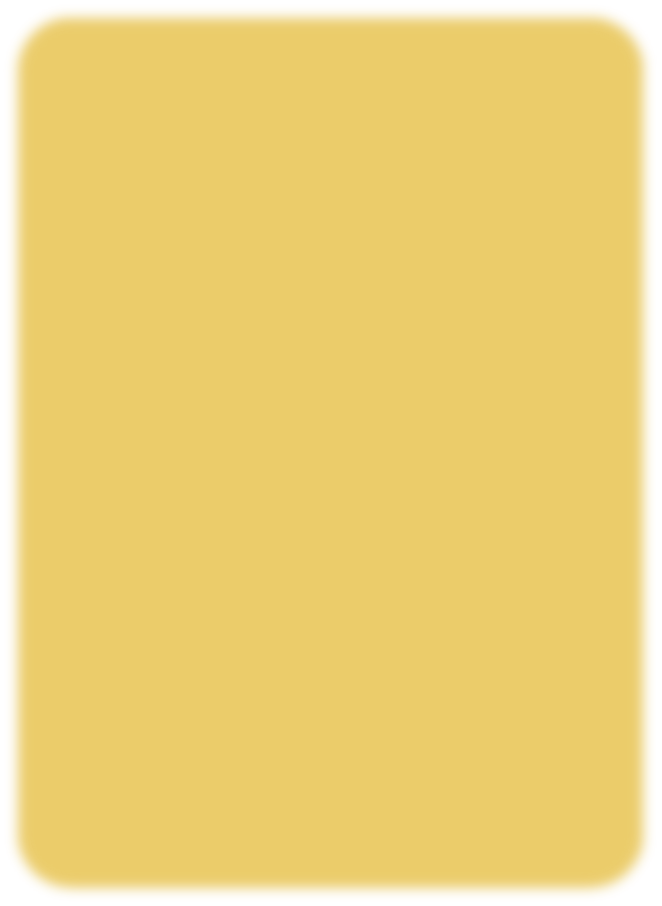 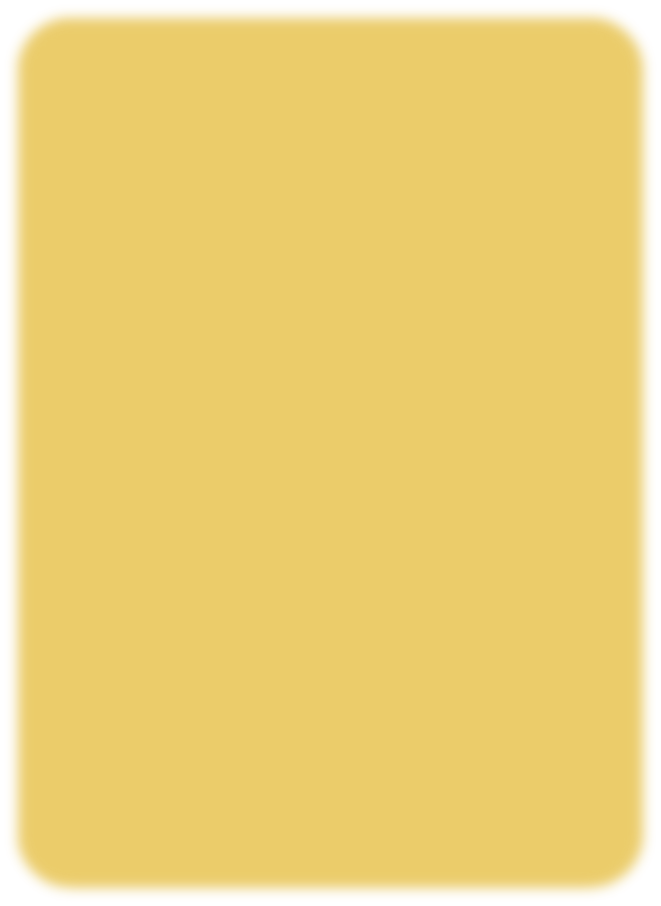 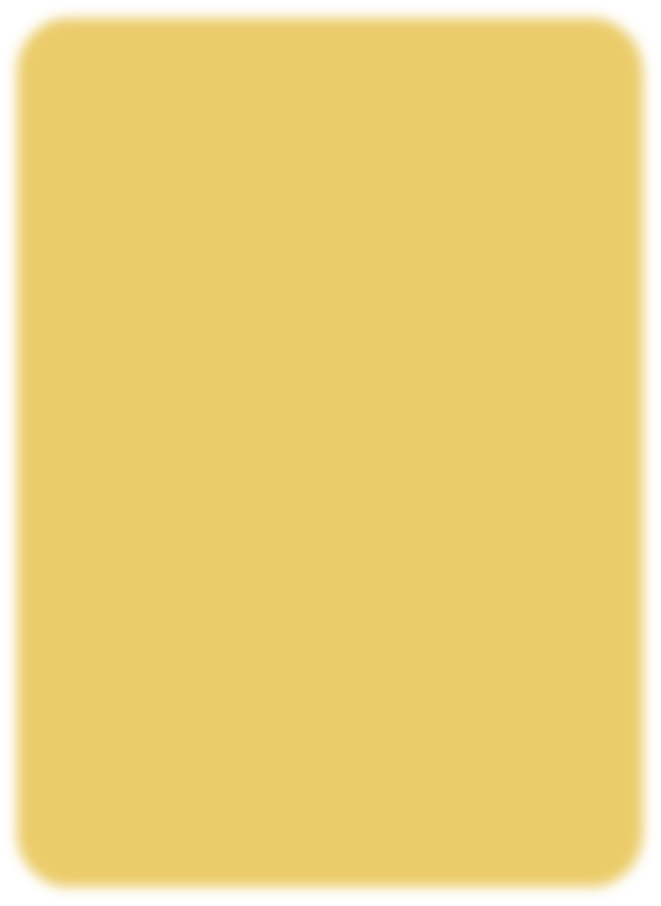 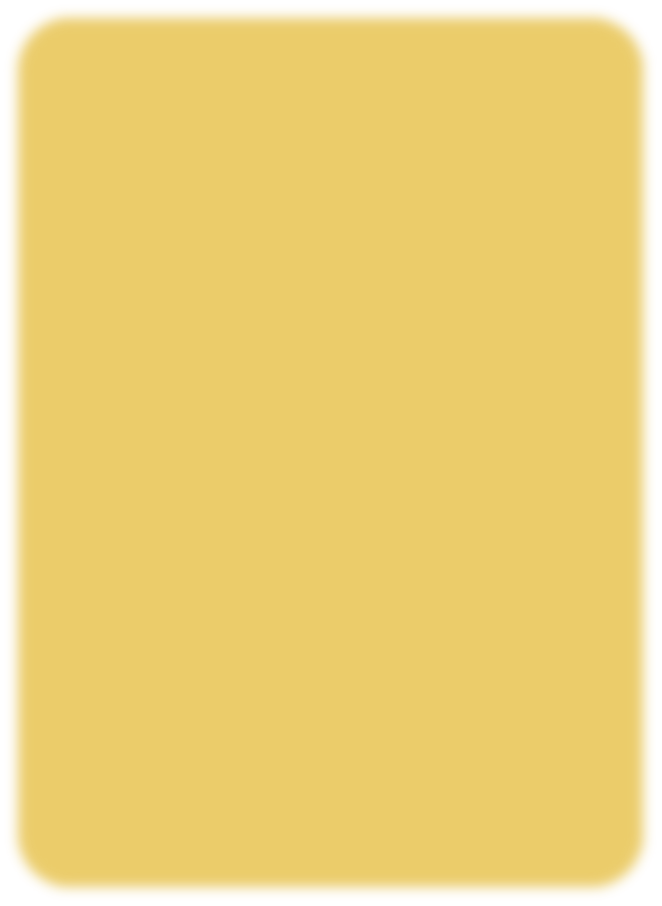 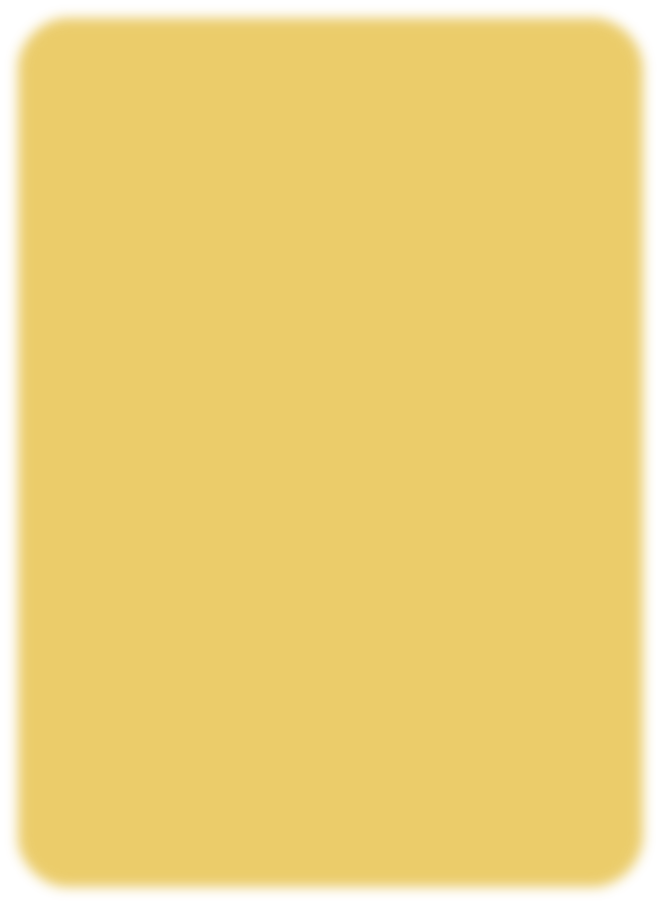 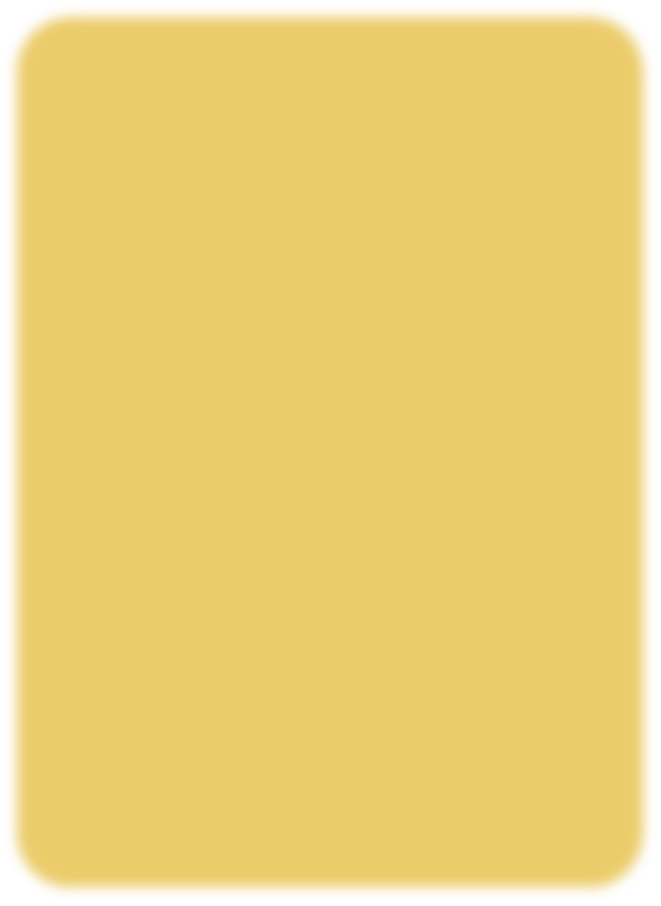 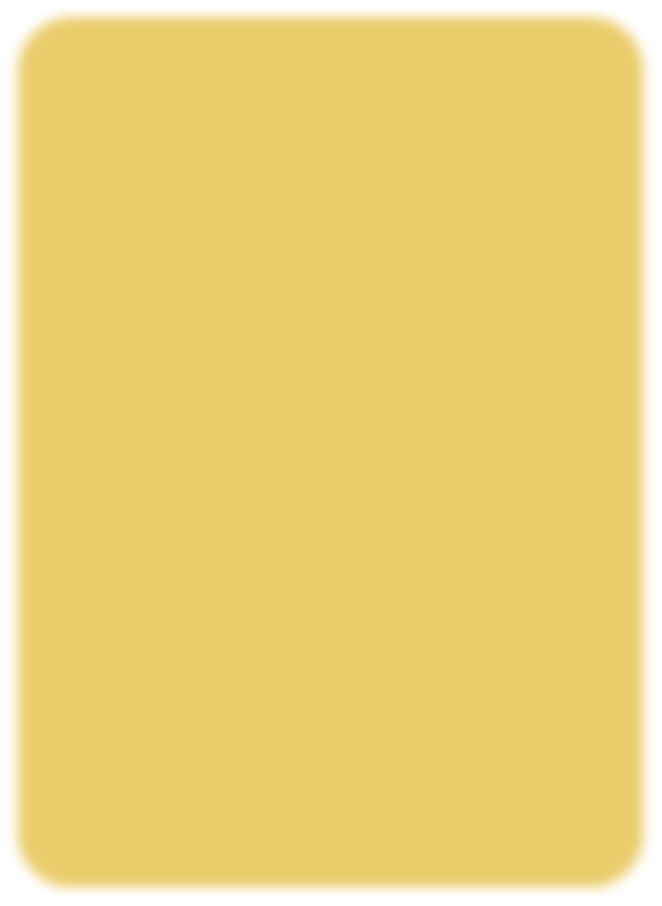 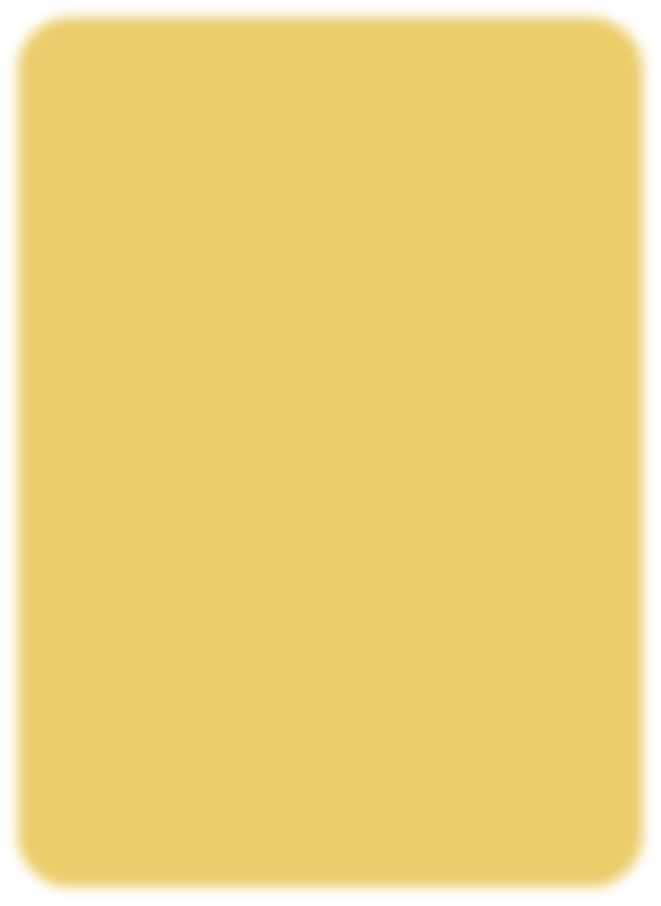 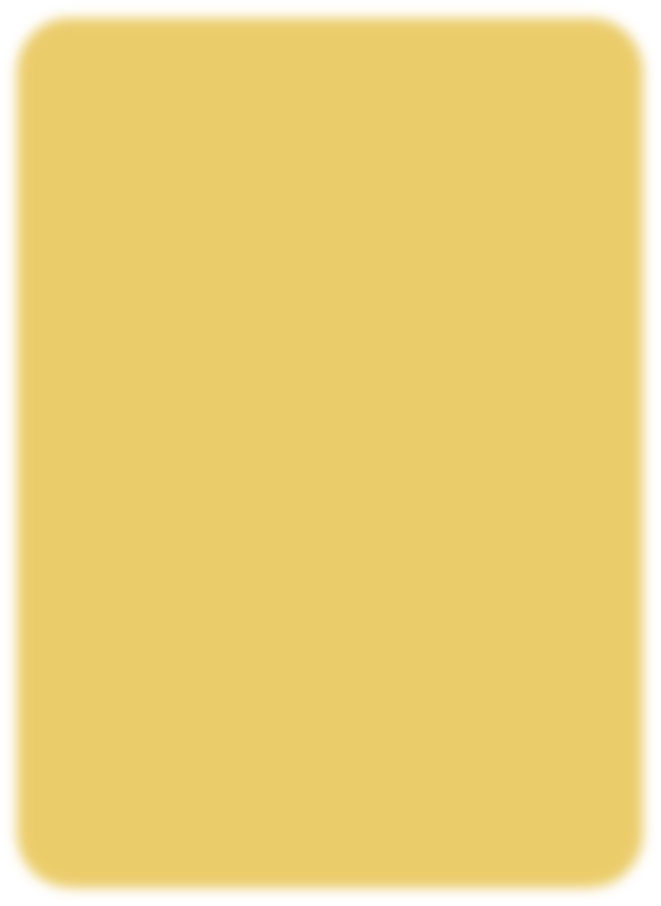 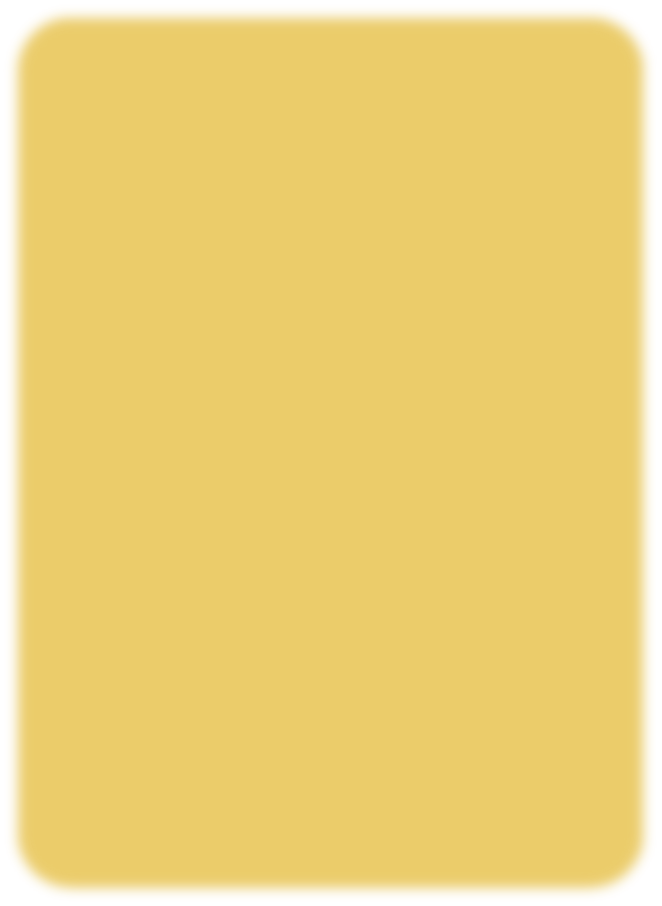 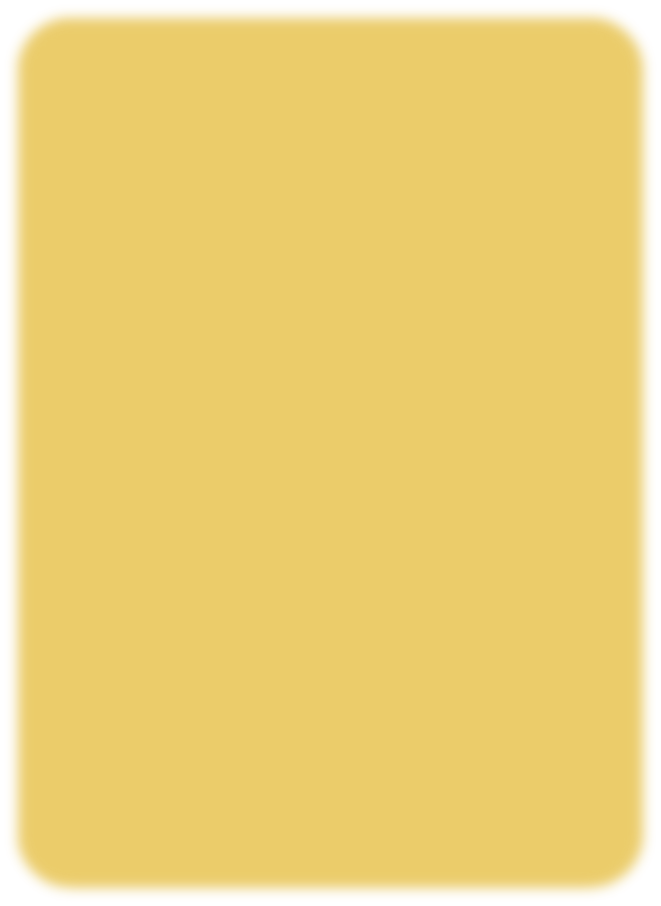 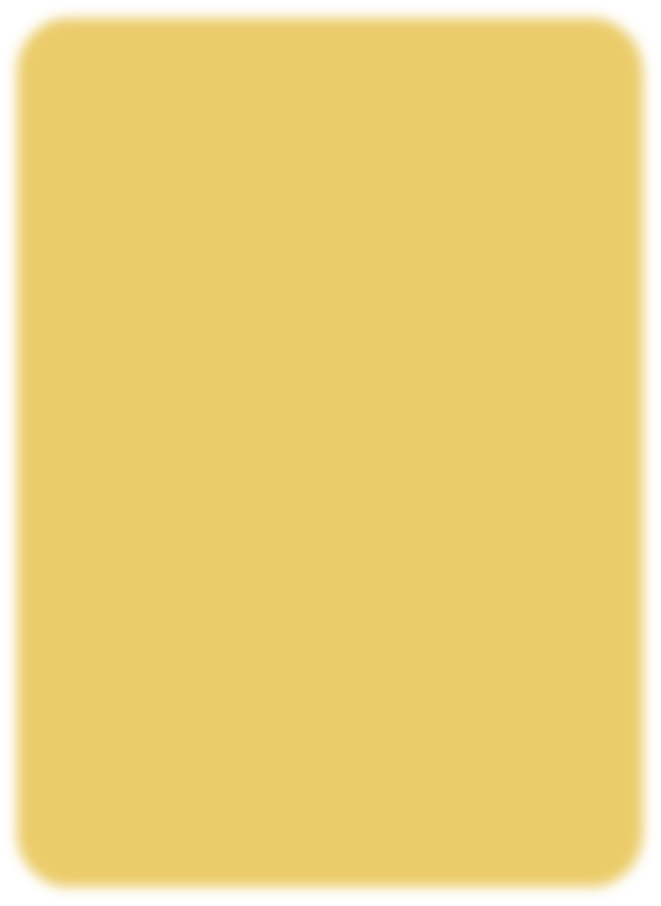 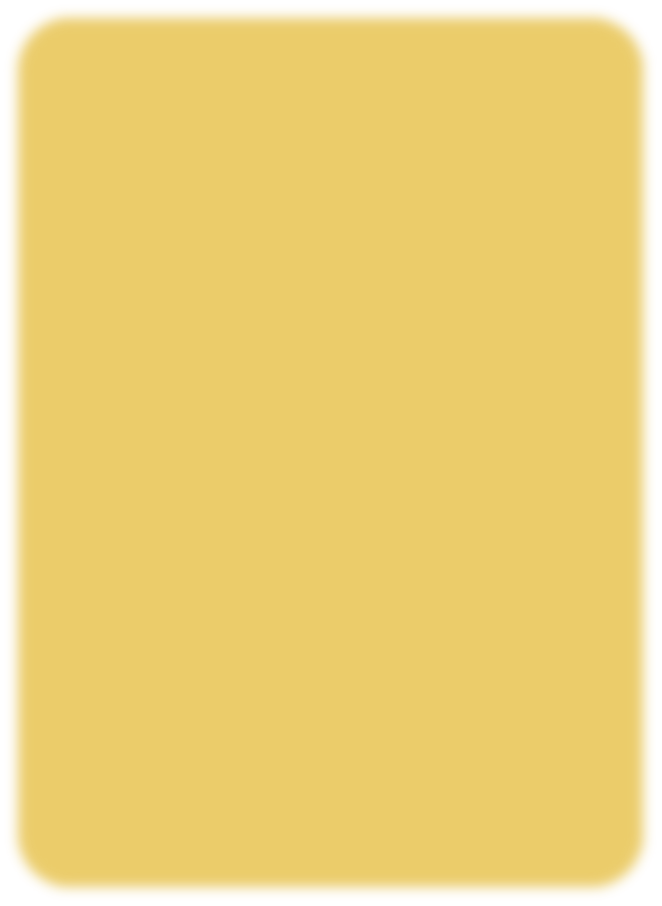 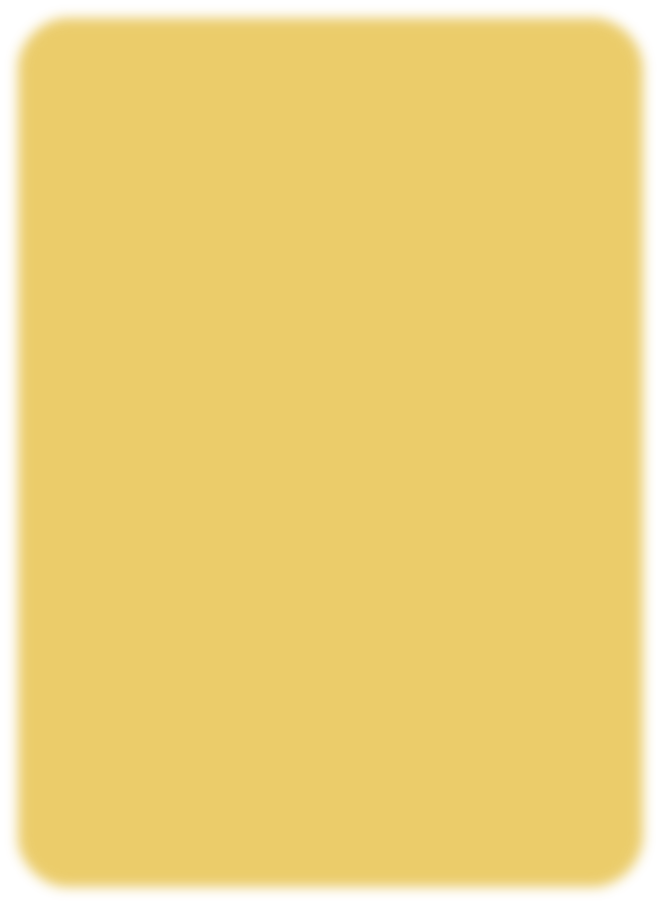 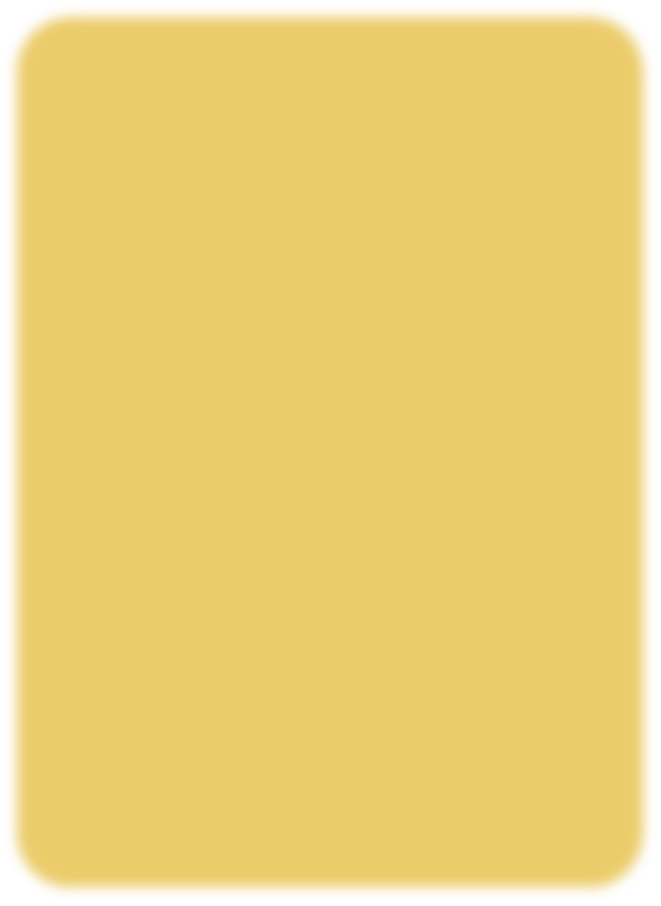 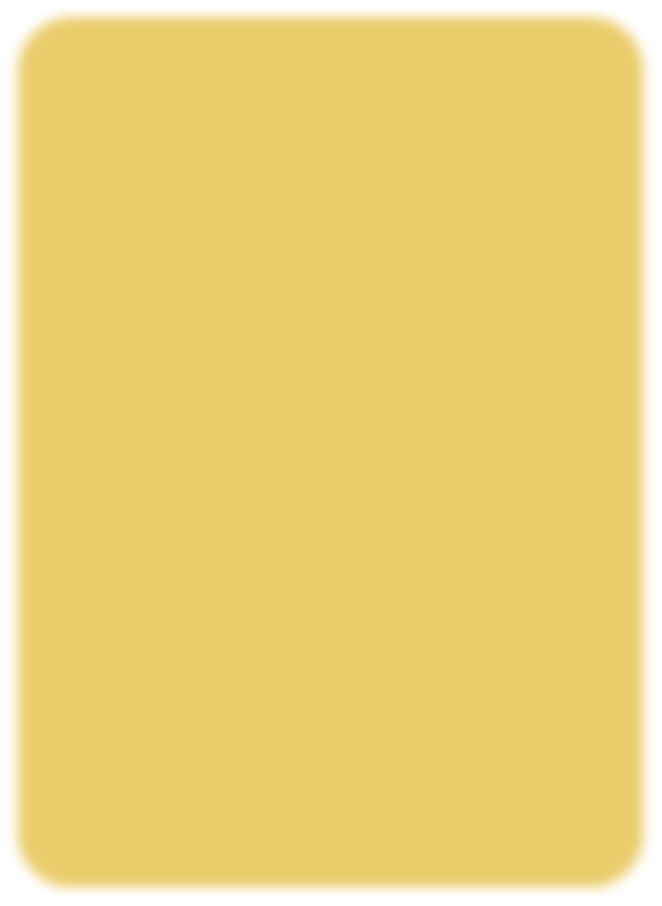 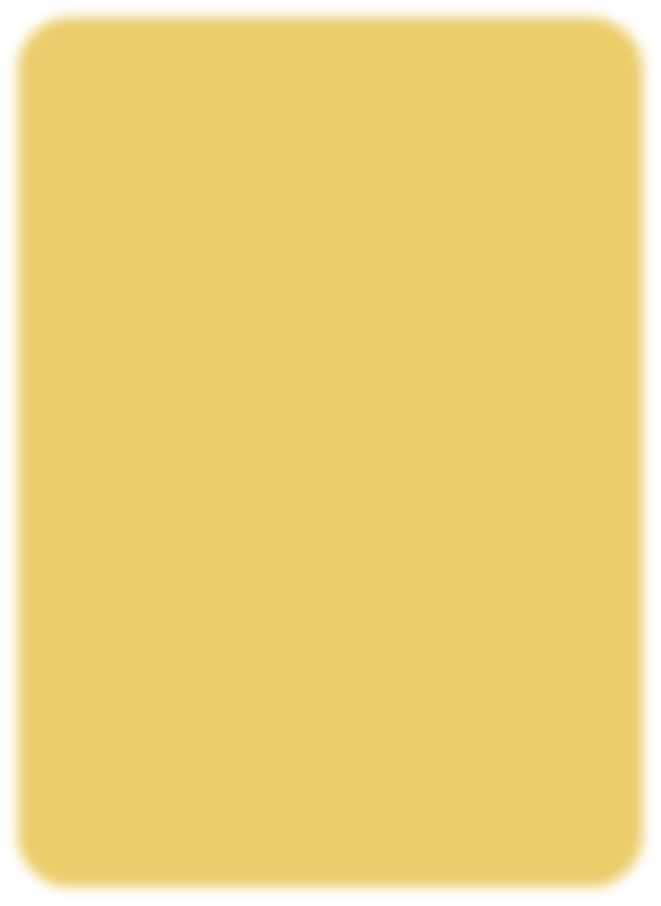 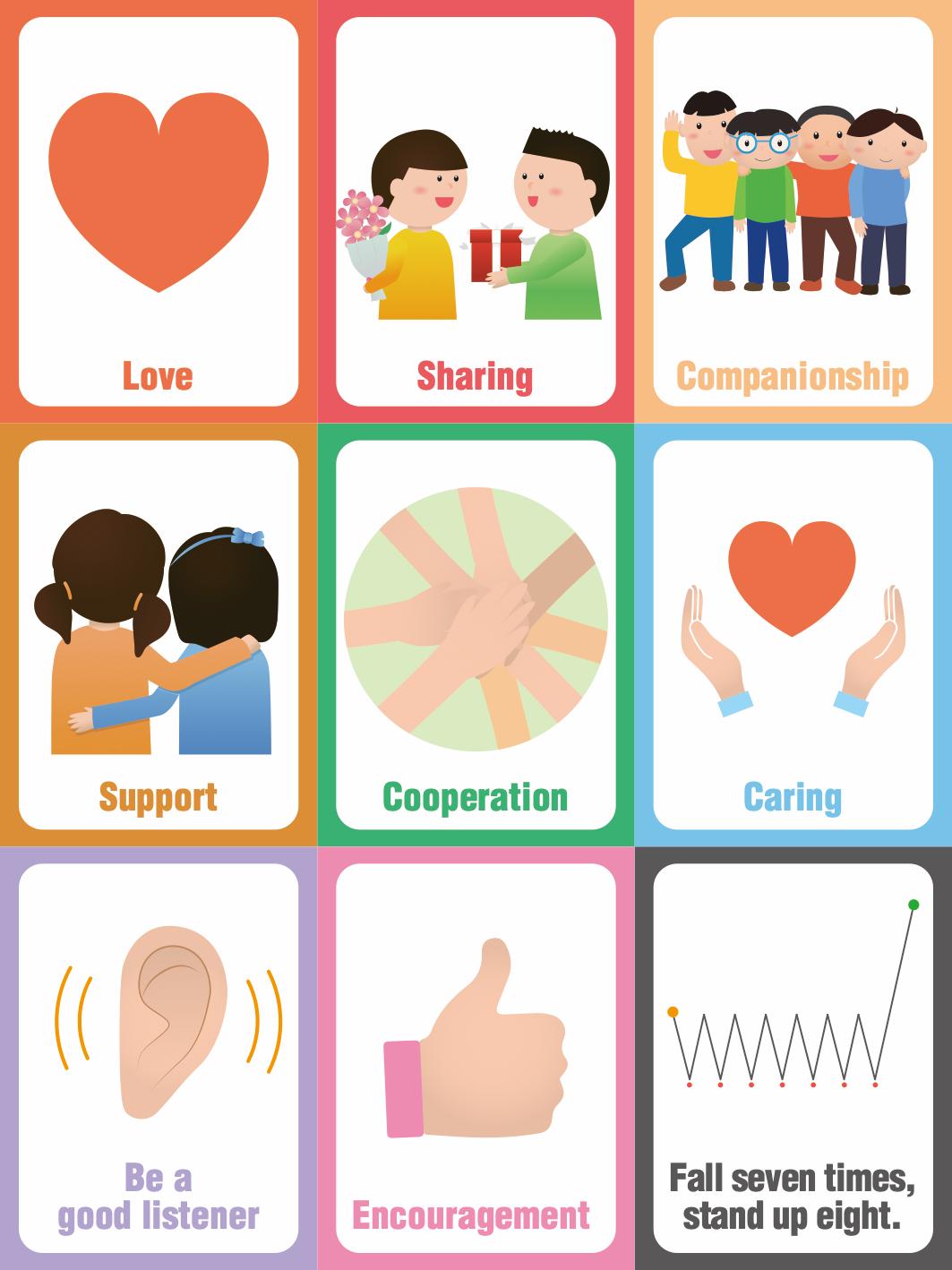 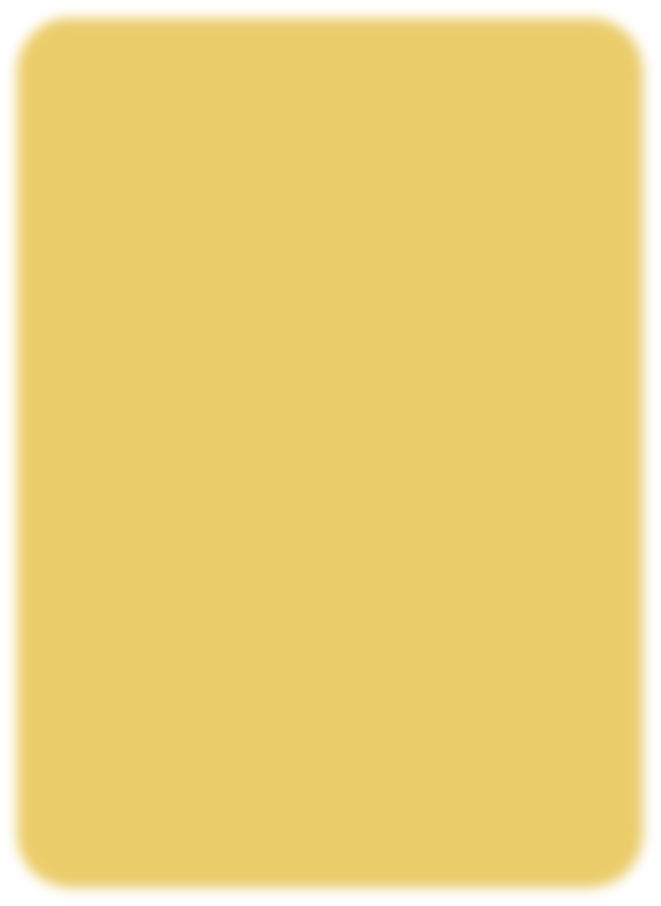 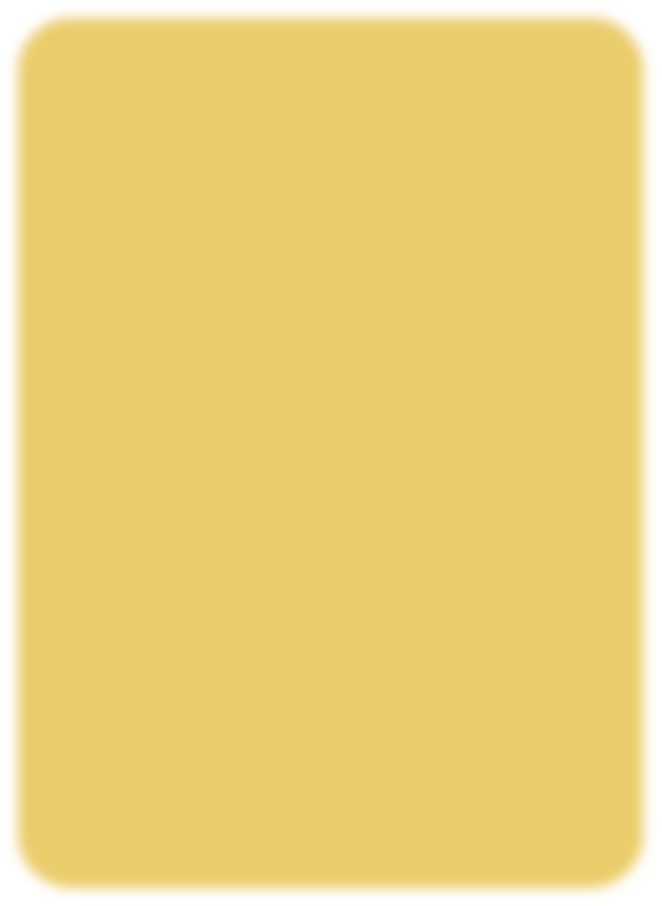 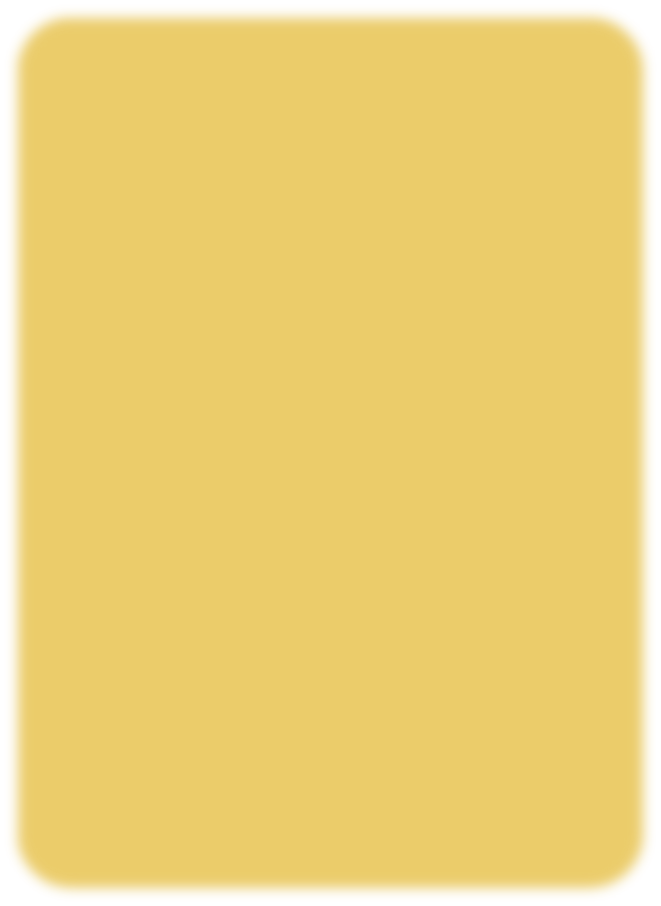 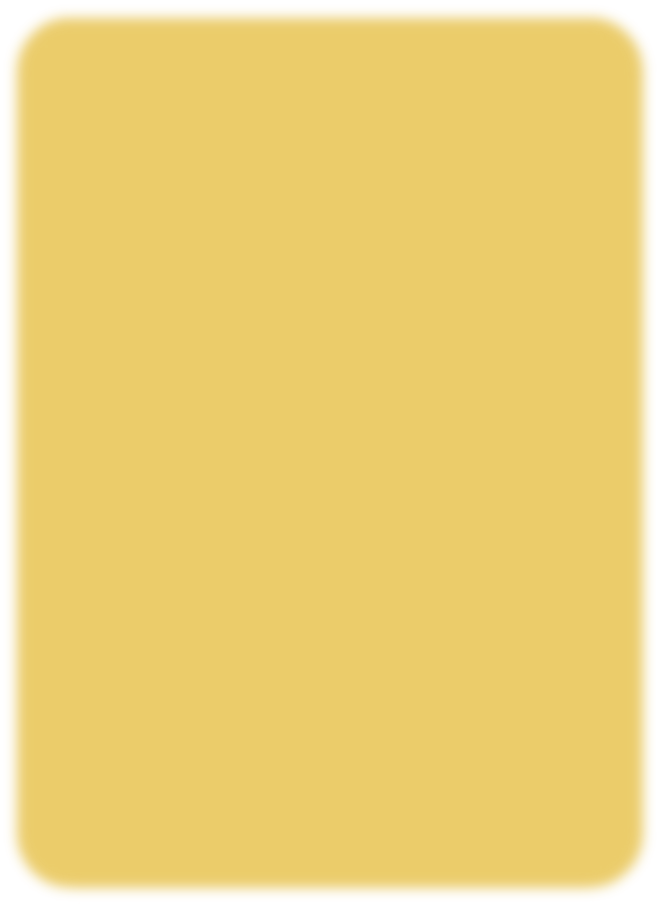 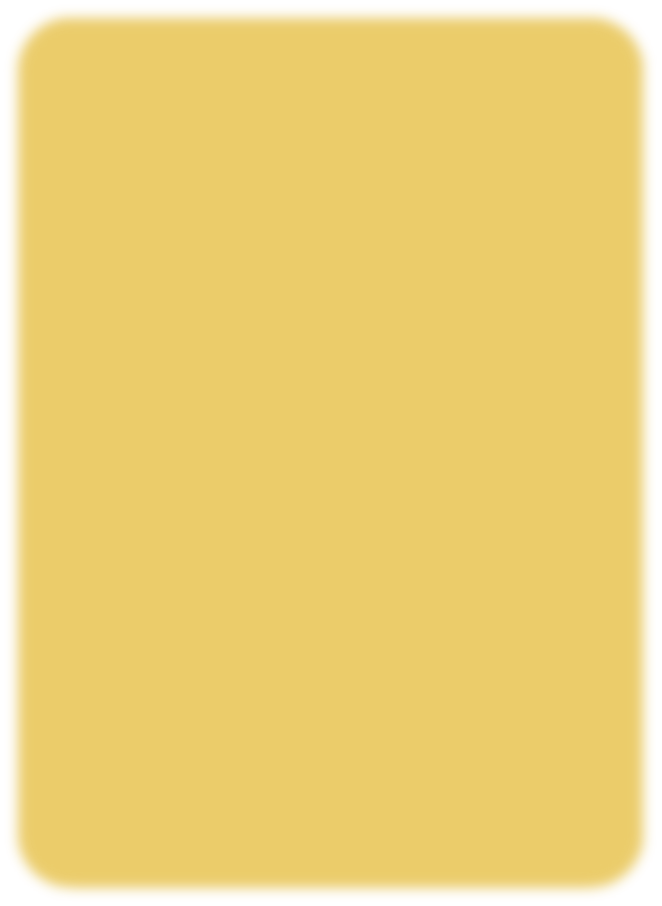 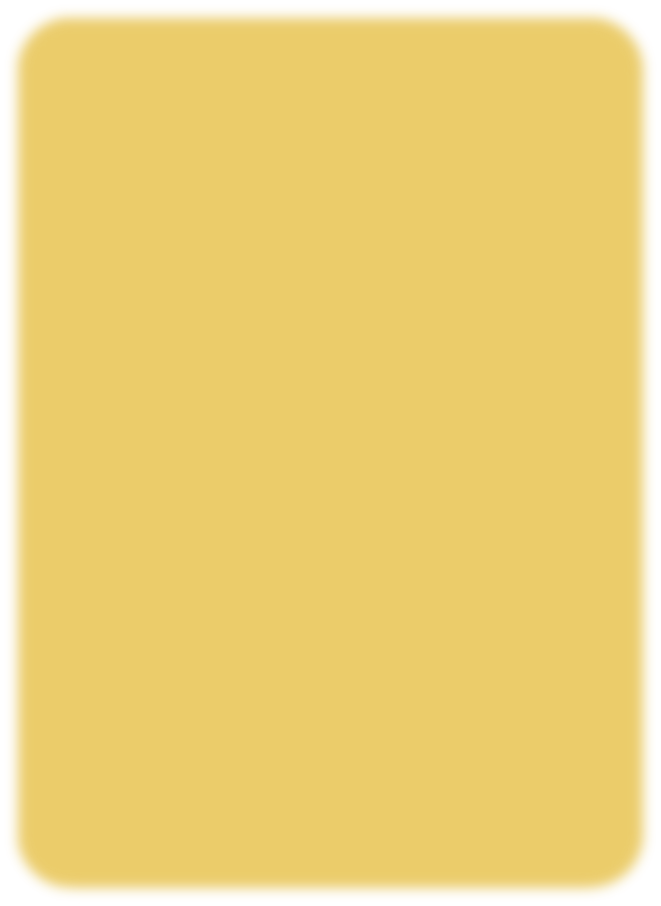 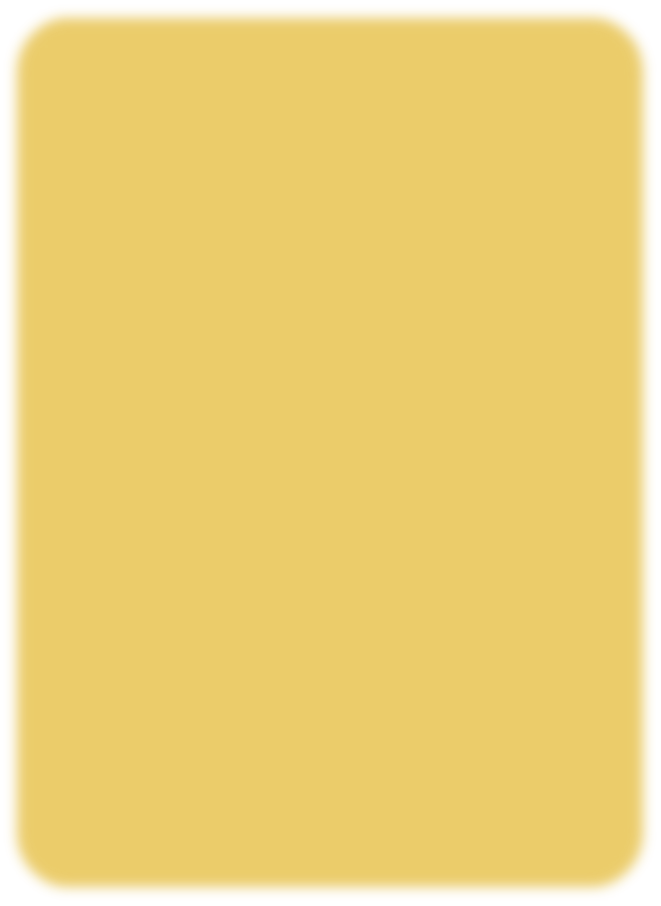 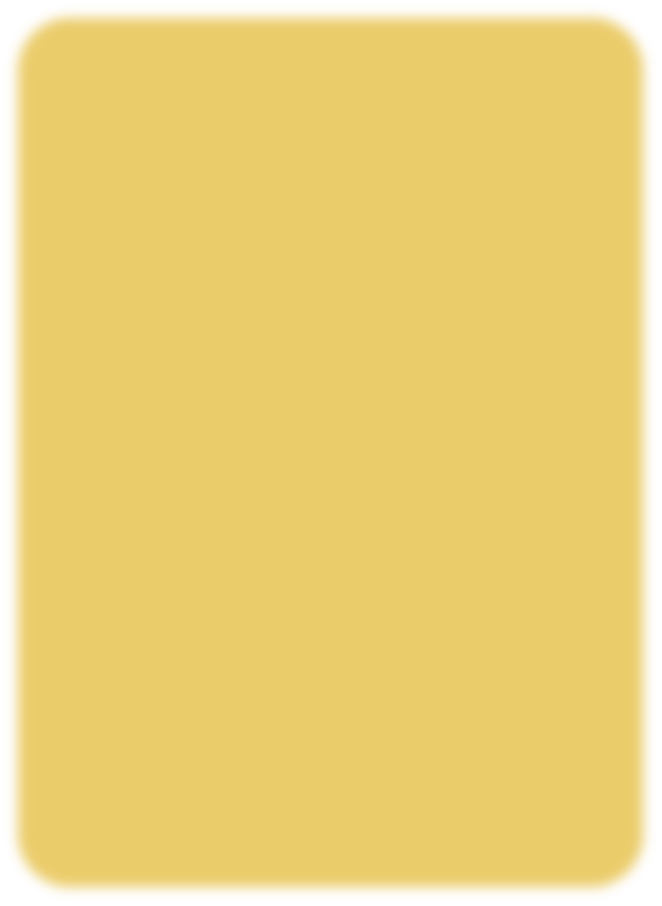 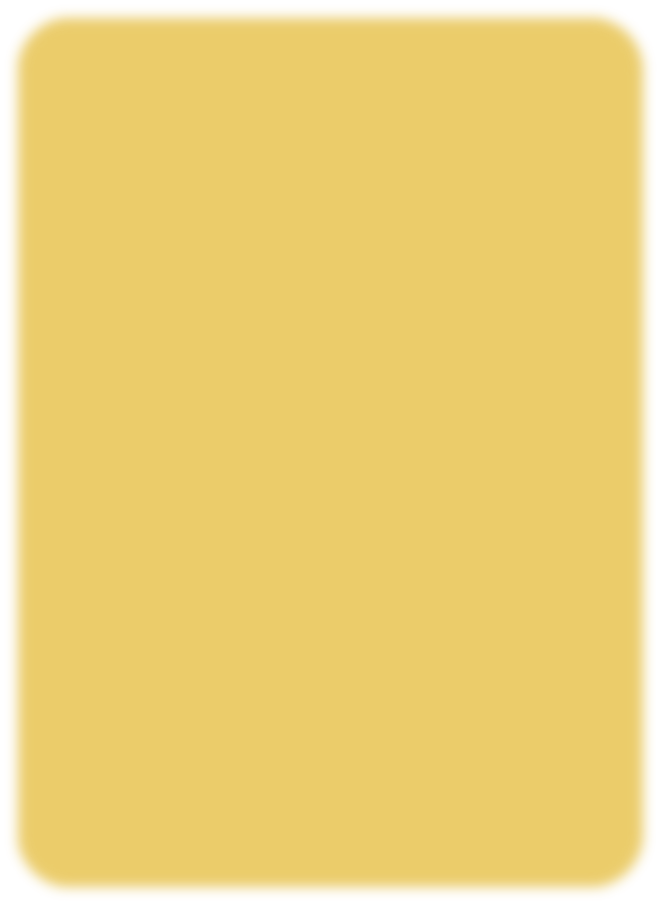 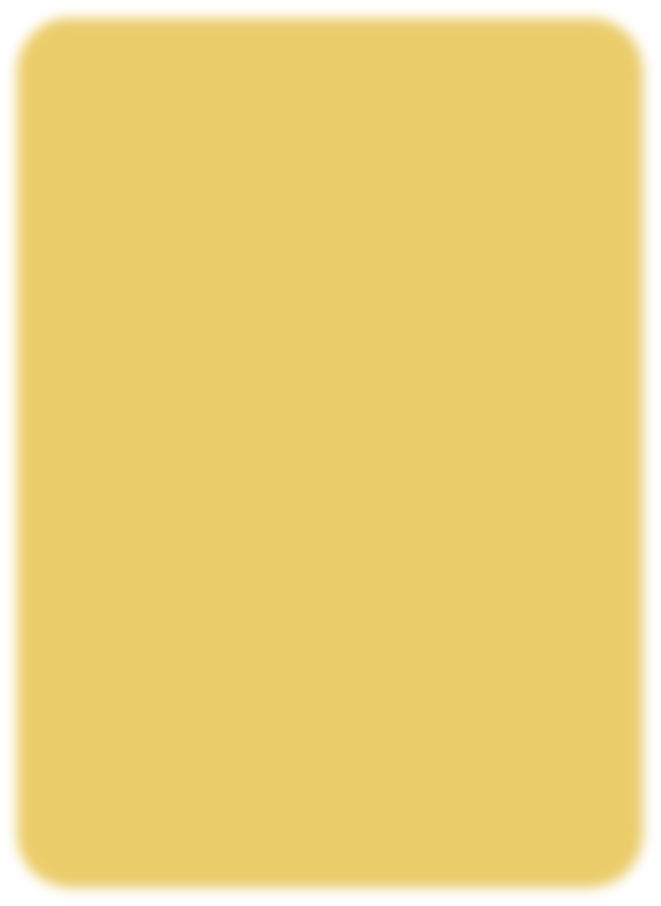 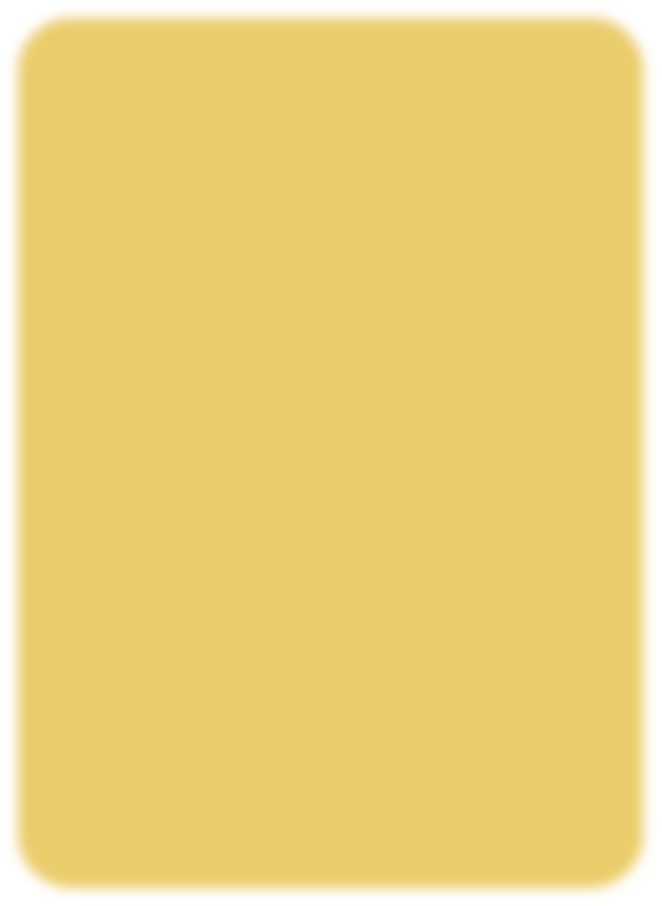 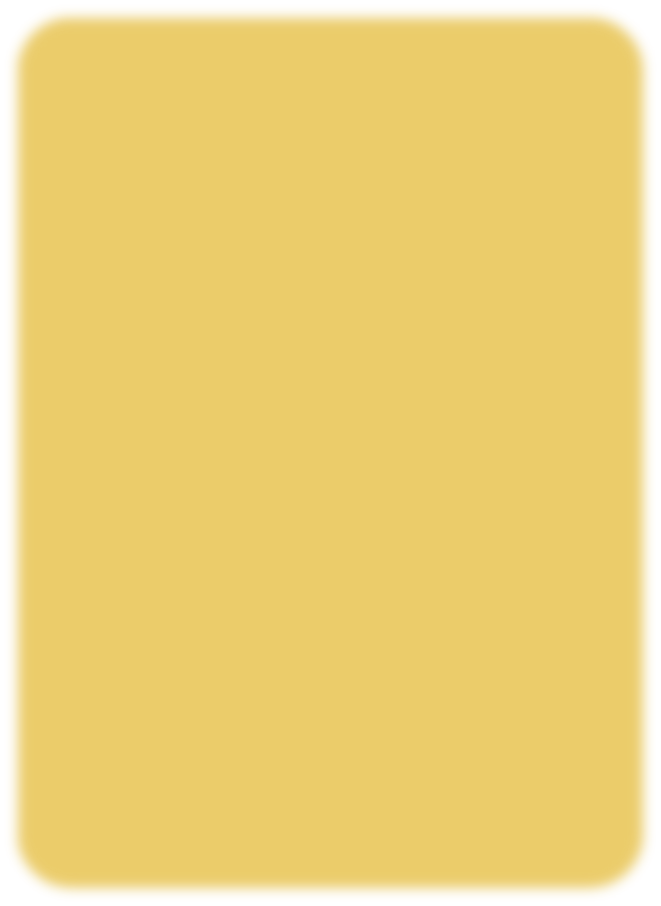 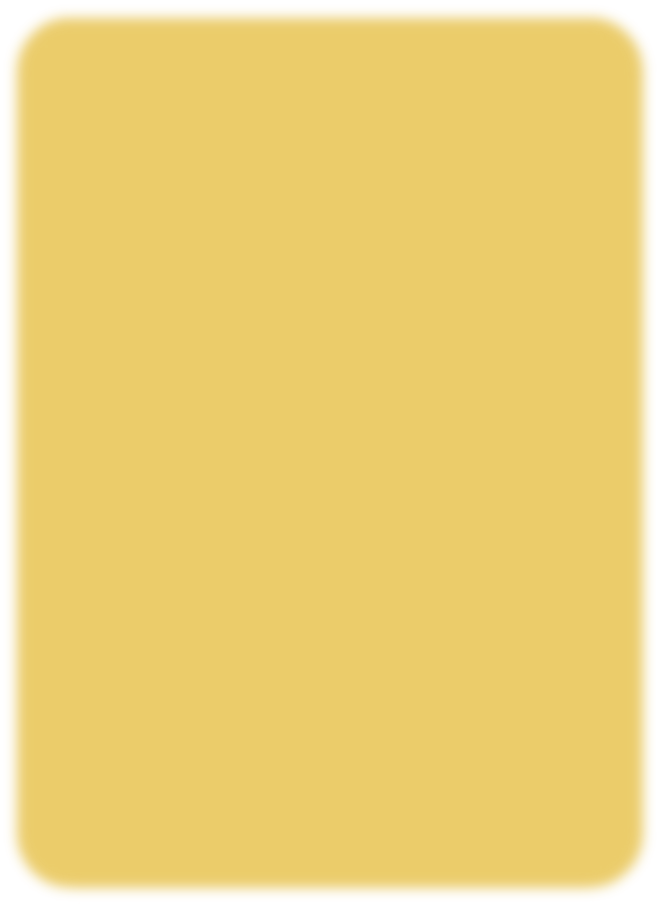 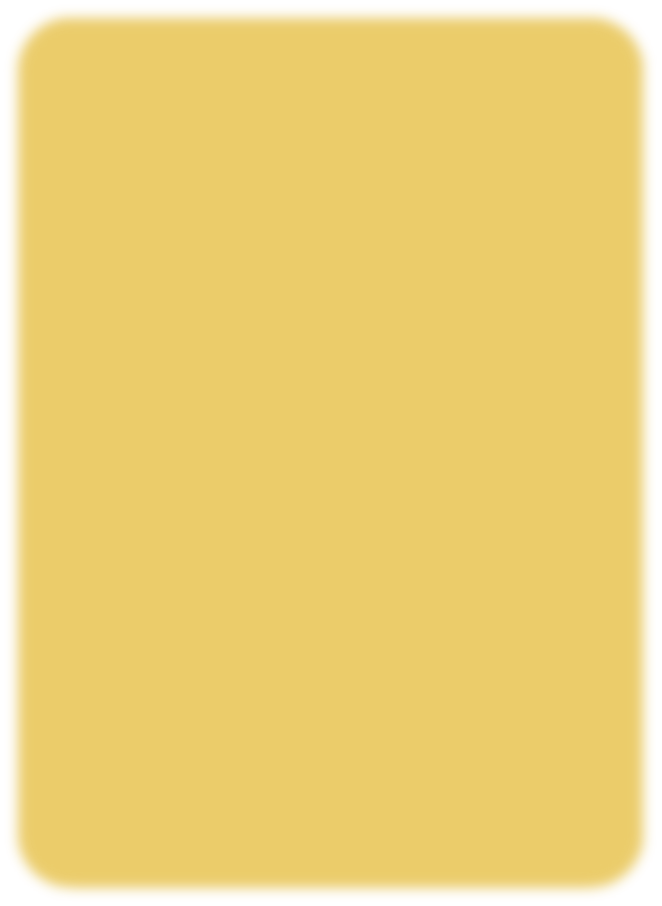 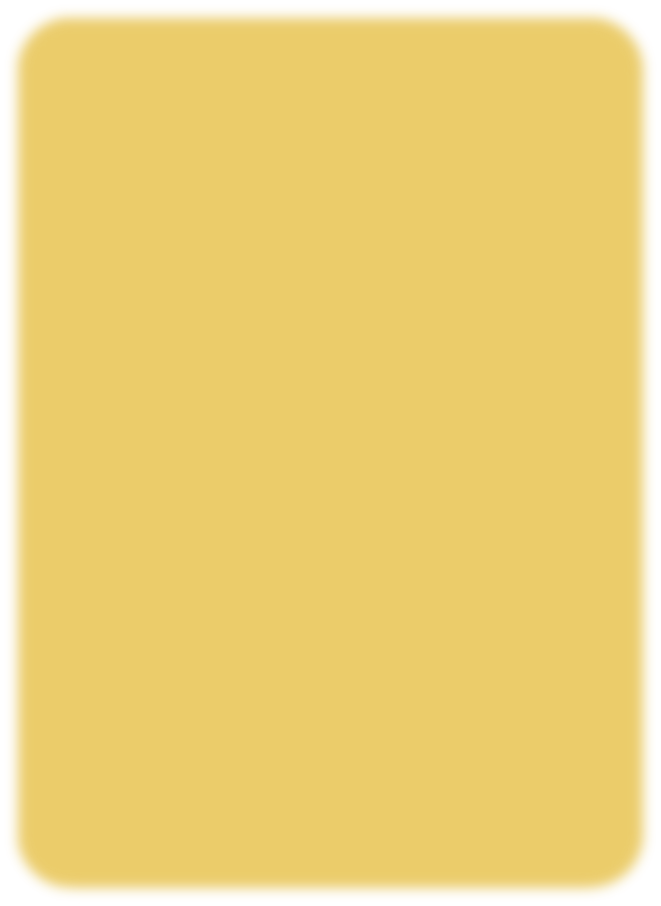 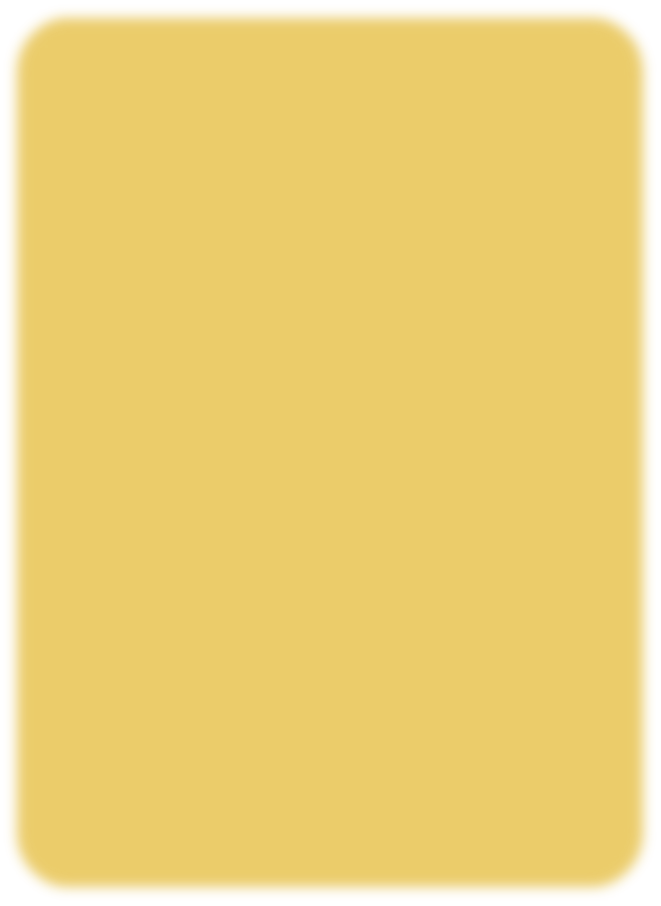 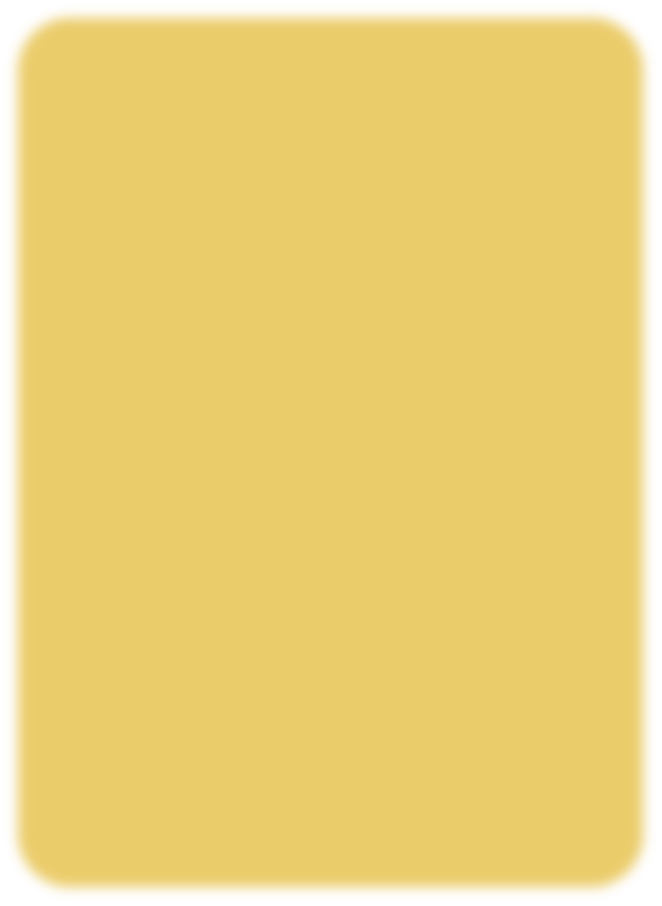 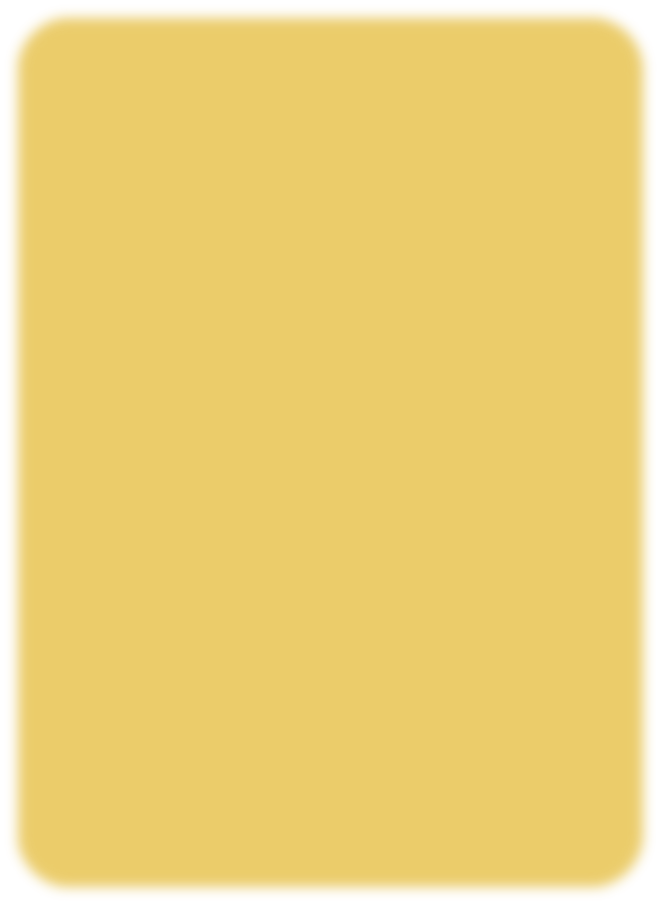 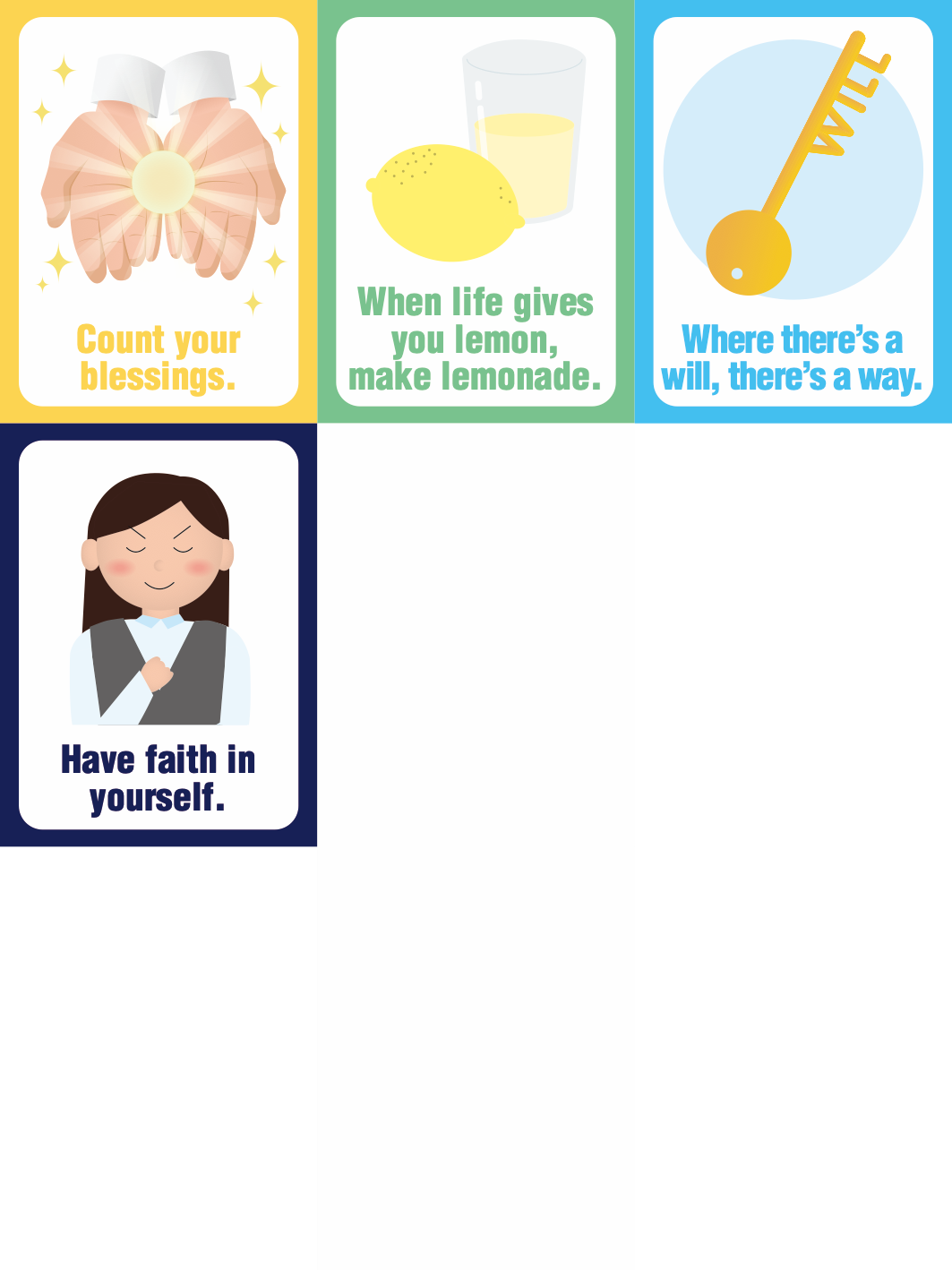 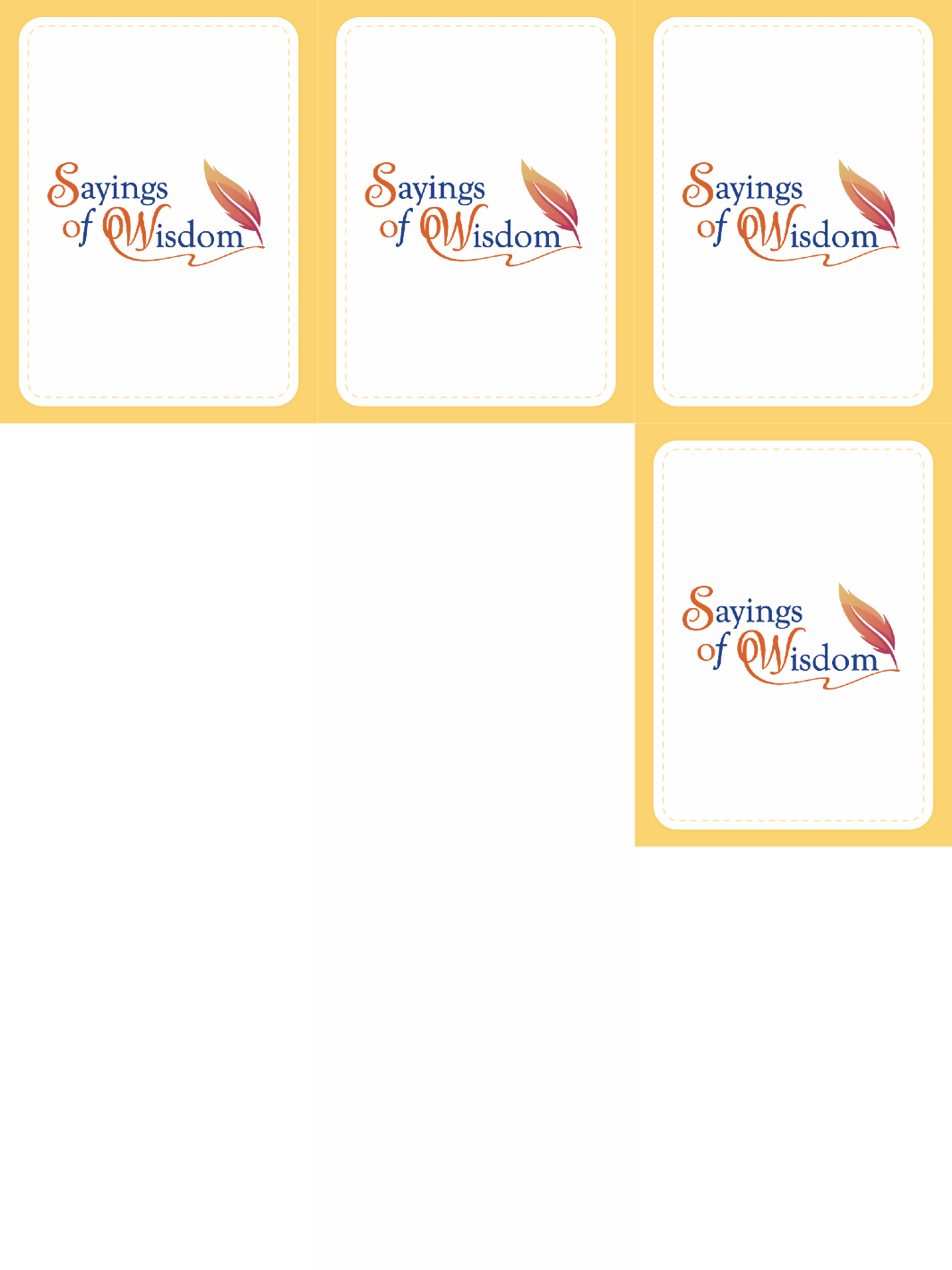 4.4 Hope ChallengeInvite the class to take part in the “Hope Challenge”. Set a time period for them and encourage them to complete as many “Hope Challenges” as possible. Get them to share the most memorable experience afterwards.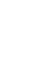 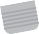 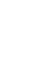 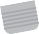 A–Z List of Adjectives to Describe  People with Positive Values and AttitudesIn groups or individually, students write an A–Z list of adjectives to describe people who possess positive values and attitudes. Challenge students by setting a time limit for the game.A–Z list on  	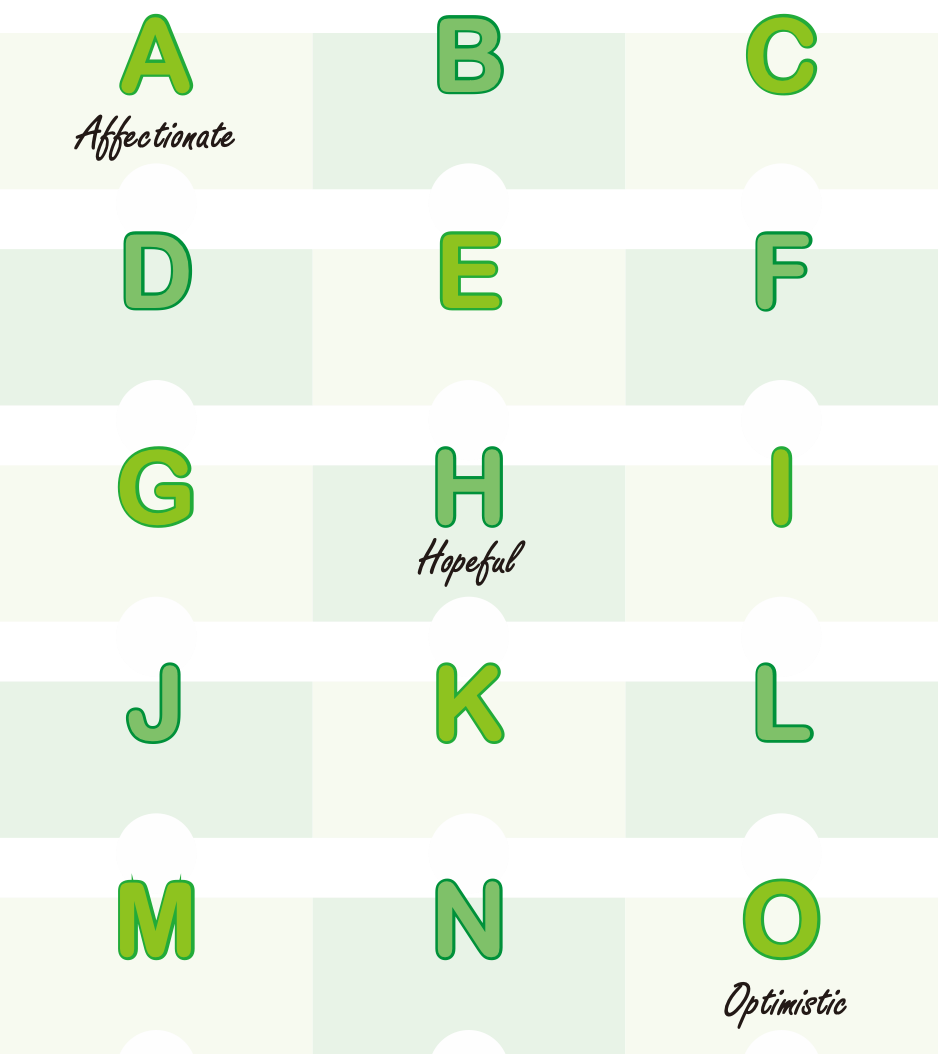 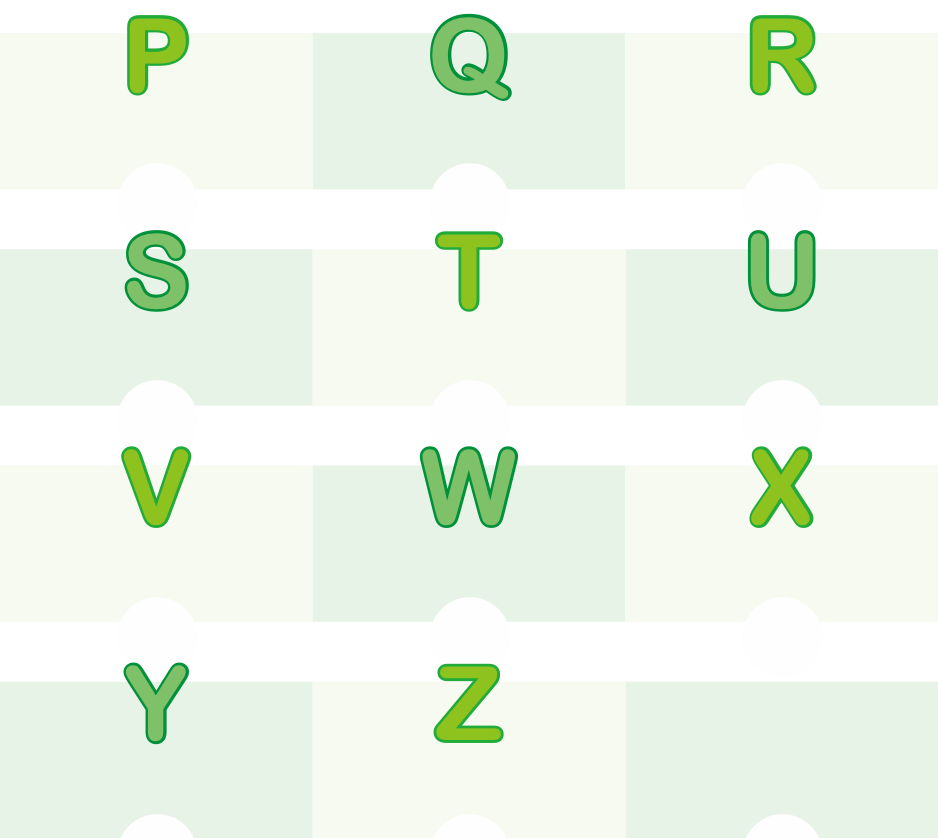 XROCPOSITIVITYTDPYUZLFYXGRITQHTGDSIHOPEFULZBIHREPKREYJZDACMFEGLGARDGTKSNIKAROWDSGFDIPOSKMJVHWEQEANIJMPGOEAIVCNWDRTLASDCZQEBETNAWBELIEFGRMRUETSQKIGJDSAZGHSIBJNGOALJNFYRSOKOMHXWAHCJSHJNDYETHSTRENGTHJOYGOALGRITLOVEDREAMLIGHTENERGYBELIEFHOPEFULKINDNESSOPTIMISMSTRENGTHASPIRATIONPOSITIVITYPERSEVERANCEGameGameHow to Play1Be a StorytellerFor individual players:Each player picks a card/a few cards and tells a story with a positive message based on the word(s) picked.For groups:In groups, each player picks four cards and creates a story using the words. Have a vote in the group to decide on different awards (e.g. the most creative story, the most interesting plot, the most meaningful message) after listening to each other’s story.2Create an Alliterative SloganPlayers select the cards with single words only. In groups or individually, they create a short slogan with positive meaning using alliteration.(e.g. Word picked: Love         Slogan: Live, Laugh, Love every day.)3Synonyms and AntonymsPlayers select the cards with single words only. In groups or individually, they say the synonyms/antonyms of the word on the card picked. The fastest one wins.4King of “Part of  Speech”Players select the cards with single words only. In groups or individually, they name the part of speech of the word on the card picked. The fastest one wins.5Impromptu SpeechPlayers select a card and give a one-minute impromptu speech based on the word(s). Vote for the most creative/inspiring speech presented.6Guess the MeaningA player picks the card and mimes the word shown on the card.   Other players guess the meaning.7Freeze Frame ChallengePlay the game in groups. Place all the cards on the table with the words facing down. Send a group representative to pick a card. In one minute, the group which picks the card works together, designs a freeze frame and performs their freeze frame. Other groups guess the word(s) on the card.